ΤΕΥΧΟΣ ΔΙΑΚΗΡΥΞΗΣ“Continuity of care in Metabolic diseases through modern TECHnology” και ακρωνύμιο: “COMETECH”Προμήθεια εξοπλισμούΑ) Αγορά και εγκατάσταση υπολογιστώνΒ) Αγορά λογισμικού προγράμματοςΠΡΟΚΗΡΥΞΗ ΣΥΝΟΠΤΙΚΟΥ ΔΙΑΓΩΝΙΣΜΟΥΑριθ. Πρωτ. 3798/Γ/21.06.2019ΠΕΡΙΛΗΨΗ ΠΡΟΚΗΡΥΞΗΣΟ ΙΑΤΡΙΚΟΣ ΣΥΛΛΟΓΟΣ ΘΕΣΣΑΛΟΝΙΚΗΣΠΡΟΚΗΡΥΣΣΕΙΣυνοπτικό διαγωνισμό, με σφραγισμένες προσφορές και κριτήρια κατακύρωσης την πλέον συμφέρουσα από οικονομική άποψη προσφορά (βάσει τιμής) με σκοπό την επιλογή αναδόχου για την προμήθεια εξοπλισμού: Α) Αγορά και εγκατάσταση Υπολογιστών (παραδοτέο 4.3.2 του έργου COMETECH), Β) Αγορά λογισμικού (παραδοτέο 4.3.2 του έργου COMETECH), συνολικού προϋπολογισμού είκοσι τεσσάρων χιλιάδων εκατόν ενενήντα τριών ευρώ και πενήντα πέντε λεπτών [24.193,55€] πλέον Φ.Π.Α. 24%, ύψους πέντε χιλιάδων οκτακοσίων έξι ευρώ και σαράντα πέντε λεπτών [5.806,45€], ήτοι συνολικό ποσό συμπεριλαμβανομένου Φ.Π.Α. τριάντα χιλιάδων ευρώ [30.000,00€].ΚΩΔΙΚΟΛΟΓΙΟ ΕΙΔΩΝ (CPV): 30213300-8, 30213100-6, 30231000-7, 48920000-3, 72262000-9Ο διαγωνισμός πραγματοποιείται στα πλαίσια υλοποίησης του έργου: «Continuity of care in Metabolic diseases through modern TECHnology» και ακρωνύμιο: COMETECH, στο πλαίσιο του Προγράμματος Διασυνοριακής Συνεργασίας: «Interreg IPA Cross – border Cooperation Programme «Republic of North Macedonia - 2020», το οποίο συγχρηματοδοτείται από κοινοτικούς και εθνικούς πόρους των δύο συμμετεχόντων χωρών, με κωδικό MIS 5031322 και υπεύθυνη την κ. Χατζηδημητρίου Μαρία, Γενικό Γραμματέα του Ιατρικού Συλλόγου Θεσσαλονίκης. Γίνεται δεκτή η υποβολή μερικής προσφοράς ανά τμήμα. Κριτήριο κατακύρωσης είναι η πλέον συμφέρουσα από οικονομική άποψη προσφορά (βάσει τιμή) ανά τμήμα. Απαραίτητη προϋπόθεση για την υποβολή μερικής προσφοράς είναι αυτή να αφορά το σύνολο των τμήματος. Σε περίπτωση που ο υποψήφιος επιθυμεί να υποβάλει προσφορά για το σύνολο του διαγωνισμού θα πρέπει, με ποινή αποκλεισμού, να υποβάλει προσφορά ξεχωριστά για κάθε τμήμα. Κάθε επιμέρους τμήμα της προσφοράς πρέπει να περιέχεται σε ξεχωριστό φάκελο ο οποίος πρέπει να περιλαμβάνει τους αντίστοιχους υποφακέλους τεχνικής και οικονομικής προσφοράς. Σε κάθε περίπτωση στο εξωτερικό του φακέλου θα πρέπει να γίνεται αναφορά μόνο στο τμήμα ή τμήματα για τα οποία γίνεται προσφορά. Τόπος κατάθεσης προσφορών: Ιατρικός Σύλλογος ΘεσσαλονίκηςΓλώσσα υποβολής προσφορών: ΕλληνικήΥποβολή προσφορών μέχρι ημέρα Παρασκευή 12/07/2019 και ώρα 13:00 μμΗμερομηνία Διενέργειας: ημέρα 12/07/2019 και ώρα 13:00 μμ  Τόπος Διενέργειας: Ιατρικός Σύλλογος ΘεσσαλονίκηςΗ παρούσα Προκήρυξη διατίθεται μέσω του Διαδικτυακού τόπου της Αναθέτουσας Αρχής, στη διεύθυνση www.isth.gr.  Γενικές Πληροφορίες σχετικά με το τεύχος της διακήρυξης δίνονται από τον Ιατρικό Σύλλογο Θεσσαλονίκης στο τηλέφωνο 2310273755 (email: grammatia@isth.gr) και στην ιστοσελίδα του Ιατρικού Συλλόγου Θεσσαλονίκης (www.isth.gr).Πληροφορίες Ειδικές και Τεχνικής Φύσεως δίνονται κατά τις εργάσιμες ημέρες από την κ. Χατζηδημητρίου Μαρία, στο τηλέφωνο 2310273755.ΠΑΡΑΡΤΗΜΑ Α.: Γενικοί και Ειδικοί Όροι ΔιαγωνισμούΠΑΡΑΡΤΗΜΑ Β.: Τεχνική Συγγραφή Υποχρεώσεων ΠΑΡΑΡΤΗΜΑ Γ.:  Σχέδιο Σύμβασης ΠΑΡΑΡΤΗΜΑ Δ.: Υποδείγματα Εγγυητικών Επιστολών και Τυποποιημένου Έντυπου Υπεύθυνης Δήλωση      Ο Πρόεδροςτου Ιατρικού Συλλόγου Θεσσαλονίκης       Νίτσας ΝικόλαοςΗ υπογραφή έχει τεθεί στο πρωτότυποπου υπάρχει στο αρχείο της υπηρεσίαςΠΑΡΑΡΤΗΜΑ Α ΓΕΝΙΚΟΙ ΚΑΙ ΕΙΔΙΚΟΙ ΟΡΟΙ ΔΙΑΓΩΝΙΣΜΟΥΑΡΘΡΟ 1: AΝΤΙΚΕΙΜΕΝΟ ΤΟΥ ΔΙΑΓΩΝΙΣΜΟΥΑντικείμενο του διαγωνισμού είναι η επιλογή Αναδόχου για την προμήθεια ιατρικού εξοπλισμού: Α) Αγορά και εγκατάσταση Υπολογιστών (παραδοτέο 4.3.2 του έργου COMETECH), Β) Αγορά λογισμικού (παραδοτέο 4.3.2 του έργου COMETECH), σύμφωνα με τους όρους και τις υποχρεώσεις που θέτει η παρούσα προκήρυξη. ΚΩΔΙΚΟΛΟΓΙΟ ΕΙΔΩΝ (CPV): 30213300-8, 30213100-6, 30231000-7, 48920000-3, 72262000-9 Ο διαγωνισμός πραγματοποιείται στο πλαίσιο υλοποίησης του έργου «COntinuity of care in MEtabolic diseases through modern TECHnology» και ακρωνύμιο COMETECH, στο πλαίσιο του Προγράμματος Διασυνοριακής Συνεργασίας: Interreg IPA Cross-border Cooperation Programme «Republic of Macedonia 2014-2020», το οποίο συγχρηματοδοτείται από κοινοτικούς και εθνικούς πόρους των δύο συμμετεχόντων χωρών, με κωδικό έργου MIS 5031322 και επιστημονικά υπεύθυνο τhν κ. Χατζηδημητρίου Μαρία, Γενικό Γραμματεία του Ιατρικού Συλλόγου Θεσσαλονίκης. Γίνεται δεκτή η υποβολή μερικής προσφοράς ανά τμήμα. Κριτήριο κατακύρωσης είναι η πλέον συμφέρουσα από οικονομική άποψη προσφορά (βάσει τιμής). Απαραίτητη προϋπόθεση για την υποβολή μερικής προσφοράς είναι αυτή να αφορά το σύνολο του τμήματος. Σε περίπτωση που ο υποψήφιος επιθυμεί να υποβάλει προσφορά για το σύνολο του διαγωνισμού θα πρέπει, με ποινή αποκλεισμού, να υποβάλει προσφορά ξεχωριστά για  κάθε τμήμα. Κάθε επιμέρους τμήμα της προσφοράς πρέπει να περιέχεται σε ξεχωριστό φάκελο ο οποίος πρέπει να περιλαμβάνει τους αντίστοιχους υποφακέλους τεχνικής και οικονομικής προσφοράς. Σε κάθε περίπτωση στο εξωτερικό του φακέλου θα πρέπει να γίνεται αναφορά μόνο στο τμήμα ή τμήματα για τα οποία γίνεται προσφορά.ΑΡΘΡΟ 2: ΕΙΔΟΣ ΔΙΑΓΩΝΙΣΜΟΥΣυνοπτικός Διαγωνισμός με σφραγισμένες προσφορές και κριτήριο κατακύρωσης την πλέον συμφέρουσα από οικονομική άποψη προσφορά (βάσει τιμής) και διέπεται από τις διατάξεις του άρθρου 117 επ. του ν. 4412/2016.  ΑΡΘΡΟ 3: ΠΡΟΫΠΟΛΟΓΙΣΜΟΣ ΔΙΑΓΩΝΙΣΜΟΥO συνολικός προϋπολογισμός του παρόντος διαγωνισμού ανέρχεται στο ποσό είκοσι τεσσάρων χιλιάδων εκατόν ενενήντα τριών ευρώ και πενήντα πέντε λεπτών [24.193,55€] πλέον Φ.Π.Α. 24%, ύψους πέντε χιλιάδων οκτακοσίων έξι ευρώ και σαράντα πέντε λεπτών [5.806,45€], ήτοι συνολικό ποσό συμπεριλαμβανομένου Φ.Π.Α. τριάντα χιλιάδων ευρώ [30.000,00€]. O επιμέρους προϋπολογισμός είναι ο εξής: ΤΜΗΜΑ Α.  Παραδοτέο 4.3.2: 6.048,39€+1.451,61€=7.500,00€ συμπεριλαμβανόμενου Φ.Π.Α.,ΤΜΗΜΑ Β.  Παραδοτέο 4.3.2: 18.145,16€ + 4.354,84= 22.500,00€ συμπεριλαμβανόμενου Φ.Π.Α.Τον Ανάδοχο βαρύνουν:Η πληρωμή του αναδόχου θα πραγματοποιηθεί με τον πιο κάτω τρόπο:β) Με τη χορήγηση έντοκης προκαταβολής μέχρι ποσοστού.... % της συμβατικής αξίας χωρίς Φ.Π.Α. , με την κατάθεση  ισόποσης εγγύησης η οποία θα καλύπτει τη διαφορά μεταξύ του ποσού της εγγύησης καλής εκτέλεσης και του ποσού της καταβαλλόμενης προκαταβολής, σύμφωνα με τα οριζόμενα στο άρθρο 72§1 περ. δ του ν. 4412/2016 και την καταβολή του υπολοίπου είτε μετά την οριστική παραλαβή των υλικών είτε με πληρωμή ποσοστού 20% της συμβατικής αξίας χωρίς ΦΠΑ με το πρωτόκολλο παραλαβής κατόπιν του μακροσκοπικού ελέγχου και την εξόφληση της υπόλοιπης συμβατικής αξίας με τον συνολικό ΦΠΑ μετά την οριστική παραλαβή των υλικών.Η πληρωμή του συμβατικού τιμήματος θα γίνεται με την προσκόμιση των νομίμων παραστατικών και δικαιολογητικών που προβλέπονται από τις διατάξεις του άρθρου 200 παρ. 4 του ν. 4412/2016, καθώς και κάθε άλλου δικαιολογητικού που τυχόν ήθελε ζητηθεί από τις αρμόδιες υπηρεσίες που διενεργούν τον έλεγχο και την πληρωμή.οι υπέρ τρίτων κρατήσεις, ως και κάθε άλλη επιβάρυνση, σύμφωνα με την κείμενη νομοθεσία, μη συμπεριλαμβανομένου Φ.Π.Α., για την παροχή της προμήθειας  στον τόπο και με τον τρόπο που προβλέπεται στα έγγραφα της σύμβασης.  Με κάθε πληρωμή θα γίνεται η προβλεπόμενη από την κείμενη νομοθεσία παρακράτηση φόρου εισοδήματος αξίας 4% επί του καθαρού ποσού του τιμολογίου και 8% επί του καθαρού ποσού σε περίπτωση τιμολογίου παροχής υπηρεσιών.ΑΡΘΡΟ 4: ΤΕΧΝΙΚΗ ΣΥΓΓΡΑΦΗ ΥΠΟΧΡΕΩΣΕΩΝΟι τεχνικές προδιαγραφές των υπό προμήθεια ειδών αναφέρονται αναλυτικά στο Παράρτημα B’  της παρούσας.ΑΡΘΡΟ 5: ΘΕΣΜΙΚΟ ΠΛΑΙΣΙΟΟ διαγωνισμός διενεργείται βάσει του ισχύοντος θεσμικού πλαισίου και συγκεκριμένα σύμφωνα με:το ΦΕΚ 225/17.11.1975 ίδρυσης του Ιατρικού Συλλόγου Θεσσαλονίκης τον Ν4512/17.01.2018 (Αρ. Φύλλου 5) Ισχύουσα Νομοθεσία του Ιατρικού Συλλόγου Θεσσαλονίκηςτου ν. 4412/2016 (Α' 147) “Δημόσιες Συμβάσεις Έργων, Προμηθειών και Υπηρεσιών (προσαρμογή στις Οδηγίες 2014/24/ ΕΕ και 2014/25/ΕΕ του ν. 4270/2014 (Α' 143) «Αρχές δημοσιονομικής διαχείρισης και εποπτείας (ενσωμάτωση της Οδηγίας 2011/85/ΕΕ) – δημόσιο λογιστικό και άλλες διατάξεις»,του ν. 4013/2011 (Α’ 204) «Σύσταση ενιαίας Ανεξάρτητης Αρχής Δημοσίων Συμβάσεων και Κεντρικού Ηλεκτρονικού Μητρώου Δημοσίων Συμβάσεων»του ν. 2859/2000 (Α’ 248) «Κύρωση Κώδικα Φόρου Προστιθέμενης Αξίας», του ν. 2121/1993 (Α' 25) “Πνευματική Ιδιοκτησία, Συγγενικά Δικαιώματα και Πολιτιστικά Θέματα”, Την υπ΄ αριθμ. 20.06.2019 απόφαση του Ιατρικού Συλλόγου Θεσσαλονίκης, με θέμα την έγκριση προκήρυξης του συνοπτικού διαγωνισμούΤην απόφαση χρηματοδότησης και το τεχνικό δελτίο της εγκεκριμένης πράξης του  εν λόγω προγράμματος. ΑΡΘΡΟ 6: ΔΗΜΟΣΙΟΤΗΤΑΠερίληψη της διακήρυξης θα αναρτηθεί στον Δικτυακό τόπο της Αναθέτουσας Αρχής, στη διεύθυνση http://www.isth.gr. ΑΡΘΡΟ 7: ΛΗΨΗ ΕΓΓΡΑΦΩΝ ΔΙΑΓΩΝΙΣΜΟΥΗ παρούσα Προκήρυξη διατίθεται σε ηλεκτρονική μορφή μέσω του Διαδικτυακού τόπου της Αναθέτουσας Αρχής, στη διεύθυνση http://www.isth.gr. Γενικές Πληροφορίες σχετικά με το τεύχος της διακήρυξης δίνονται από την Γραμματεία του Ιατρικού Συλλόγου Θεσσαλονίκης στο τηλέφωνο 2310273755. (email: grammatia@isth.gr) και στην ιστοσελίδα του Ιατρικού Συλλόγου (www.isth.gr). Πληροφορίες Ειδικές και Τεχνικής Φύσεως δίνονται κατά τις εργάσιμες ημέρες από την κ. Χατζηδημητρίου Μαρία, στο τηλέφωνο 2310273755.ΑΡΘΡΟ 8: ΔΙΚΑΙΩΜΑ ΣΥΜΜΕΤΟΧΗΣΥποψήφιοι ή προσφέροντες και, σε περίπτωση ενώσεων, τα μέλη αυτών μπορούν να είναι φυσικά ή νομικά πρόσωπα εγκατεστημένα σε κράτος - μέλος της Ευρωπαϊκής Ένωσης (Ε.Ε.) ή του Ευρωπαϊκού Οικονομικού Χώρου (Ε.Ο.Χ.), καθώς και σε τρίτες χώρες υπό τις προϋποθέσεις  του άρθρου 25 του Ν. 4412/2016.Οι υποψήφιοι ή προσφέροντες δε θα πρέπει να εμπίπτουν σε κατάσταση σύγκρουσης συμφερόντων όπως αυτή ορίζεται στο άρθρο 24 του Ν. 4412/2016.Για τους υποψηφίους ή προσφέροντες δε θα πρέπει να συντρέχει κανένας λόγος αποκλεισμού από αυτούς που αναφέρονται στο άρθρο 73 του Ν. 4412/2016.Οι υποψήφιοι ή προσφέροντες θα πρέπει να είναι εγγεγραμμένοι σε ένα από τα επαγγελματικά ή εμπορικά μητρώα της χώρας εγκατάστασής τους με εγγεγραμμένη δραστηριότητα αυτήν του αντικειμένου του παρόντος διαγωνισμού. Σε περίπτωση που δεν είναι δυνατή, λόγω επαγγέλματος, η εγγραφή σε επιμελητήριο τότε ο υποψήφιος υποχρεούται να προσκομίσει ένορκη βεβαίωση ενώπιον συμβολαιογράφου για την άσκηση του συγκεκριμένου επαγγέλματος. Οι οικονομικοί φορείς θα πρέπει να διαθέτουν μέσο όρο κύκλου εργασιών των τριών τελευταίων κλεισμένων διαχειριστικών ετήσιων χρήσεων (2015–2016‐2017) το αντίστοιχο της εκτιμώμενης αξίας της σύμβασης χωρίς ΦΠΑ.Ένας οικονομικός φορέας μπορεί, εφόσον παραστεί ανάγκη και για τη συγκεκριμένη σύμβαση, να στηρίζεται στις δυνατότητες άλλων φορέων, ασχέτως της νομικής φύσης των δεσμών του με αυτούς. Στην περίπτωση αυτή, πρέπει να αποδεικνύει στην αναθέτουσα αρχή ότι, για την εκτέλεση της σύμβασης, θα έχει στη διάθεσή του τους αναγκαίους πόρους με την προσκόμιση της σχετικής δέσμευσης των φορέων αυτών για τον σκοπό αυτό.Υπό τις ίδιες συνθήκες, μια κοινοπραξία οικονομικών φορέων μπορεί να στηρίζεται στις δυνατότητες των μετεχόντων στην κοινοπραξία ή άλλων φορέων.ΑΡΘΡΟ 9: ΥΠΟΒΟΛΗ ΠΡΟΣΦΟΡΩΝΌσοι επιθυμούν να λάβουν μέρος στο διαγωνισμό πρέπει να καταθέσουν έγγραφη σφραγισμένη προσφορά μέχρι την ημέρα Παρασκευή 12/07/2019 και ώρα 13:00, στη γραμματεία του Ιατρικού Συλλόγου Θεσσαλονίκης με οποιοδήποτε τρόπο, αλλά με δική τους αποκλειστικά ευθύνη για την εμπρόθεσμη κατάθεση.Η προσφορά υποβάλλεται  συνταγμένη ή μεταφρασμένη επισήμως στην ελληνική γλώσσα (ενημερωτικά και τεχνικά φυλλάδια μπορούν να υποβάλλονται και στην αγγλική γλώσσα χωρίς να συνοδεύονται από μετάφραση στην ελληνική), σε σφραγισμένο φάκελο με  τις  εξής  εξωτερικές ενδείξεις:Στοιχεία Αποστολέα (υποψήφιου Αναδόχου):Διεύθυνση υποβολής και στοιχεία του διαγωνισμού:Επίσης στο φάκελο της κάθε προσφοράς (κυρίως φάκελος) θα πρέπει να αναγράφονται ευκρινώς:Η λέξη ΠΡΟΣΦΟΡΑ και το ΕΙΔΟΣ που αναφέρεται η ΠΡΟΣΦΟΡΑΟ πλήρης τίτλος της αρμόδιας Υπηρεσίας που διενεργεί την προμήθειαΟ αριθμός της διακήρυξηςΗ ημερομηνία διενέργειας του διαγωνισμούΤα στοιχεία του αποστολέαΜέσα στο φάκελο της προσφοράς (κυρίως φάκελος), τοποθετούνται όλα τα σχετικά με την προσφορά στοιχεία σε ξεχωριστούς σφραγισμένους (με ποινή απόρριψης σε περίπτωση μη σφράγισής τους) φακέλους ως εξής:ΦΑΚΕΛΟΣ Α με την ένδειξη ΔΙΚΑΙΟΛΟΓΗΤΙΚΑ ΣΥΜΜΕΤΟΧΗΣ:Περιλαμβάνει τα δικαιολογητικά του άρθρου 10 της παρούσας.ΦΑΚΕΛΟΣ Β με την ένδειξη ΤΕΧΝΙΚΗ ΠΡΟΣΦΟΡΑ:Περιλαμβάνει τεχνικά στοιχεία προσφοράς. Ανάλογα με τον αριθμό των τμημάτων για τα οποία υποβάλλει προσφορά υπάρχουν και οι αντίστοιχοι σφραγισμένοι υποφάκελοι τεχνικής προσφοράς για κάθε τμήμα.ΦΑΚΕΛΟΣ Γ με την ένδειξη ΟΙΚΟΝΟΜΙΚΗ ΠΡΟΣΦΟΡΑΠεριλαμβάνει τα οικονομικά στοιχεία προσφοράς. Ανάλογα με τον αριθμό των  τμημάτων για τα οποία υποβάλλει προσφορά υπάρχουν και οι αντίστοιχοι σφραγισμένοι  υποφάκελοι οικονομικής προσφοράς για κάθε τμήμα.Οι φάκελοι Α, Β & Γ, θα φέρουν και τις ενδείξεις του κυρίως φακέλου. Σε περίπτωση που τα τεχνικά στοιχεία της προσφοράς δεν είναι δυνατόν, λόγω μεγάλου όγκου, να τοποθετηθούν στον κυρίως φάκελο, τότε αυτά συσκευάζονται ιδιαίτερα και ακολουθούν τον κυρίως φάκελο με την ένδειξη ’’ΠΑΡΑΡΤΗΜΑ ΠΡΟΣΦΟΡΑΣ’’ και τις λοιπές ενδείξεις του κυρίως φακέλου.Η προσφορά και τα άλλα στοιχεία, που θα τη συνοδεύουν, θα υποβληθούν σε ένα πρωτότυπο  φάκελο.Οι προσφορές δεν πρέπει να έχουν ξέσματα, σβησίματα, προσθήκες, διορθώσεις.Οι προσφέροντες με τη συμμετοχή τους στο διαγωνισμό θεωρείται ότι αποδέχονται πλήρως και ανεπιφυλάκτως όλους τους όρους της παρούσας προκήρυξης.ΑΡΘΡΟ 10:Α. ΔΙΚΑΙΟΛΟΓΗΤΙΚΑ ΣΥΜΜΕΤΟΧΗΣ1. Ο φάκελος με την ένδειξη ΔΙΚΑΙΟΛΟΓΗΤΙΚΑ ΣΥΜΜΕΤΟΧΗΣ πρέπει να περιέχει τα εξής:Α) Τυποποιημένο Έντυπο Υπεύθυνης Δήλωσης (ΤΕΥΔ) (Παράρτημα Δ-Υπόδειγμα) υπογεγραμμένο και κατάλληλα συμπληρωμένο από το φυσικό/α πρόσωπο/α, τα οποία είναι μέλη του διοικητικού, διευθυντικού ή εποπτικού οργάνου του οικονομικού φορέα ή έχουν εξουσία εκπροσώπησης, λήψης αποφάσεων ή ελέγχου σε αυτό, σύμφωνα με το ισχύον θεσμικό και κανονιστικό πλαίσιο που διέπει τον οικονομικό φορέα, συμπεριλαμβανομένων των διατάξεων περί προστασίας δεδομένων προσωπικού χαρακτήρα. Σε περίπτωση που περισσότερα πρόσωπα, σύμφωνα με τα παραπάνω έχουν υποχρέωση υπογραφής του ΤΕΥΔ, υπογράφουν στο μέρος VI Τελικές Δηλώσεις, του ίδιου ΤΕΥΔ.  Σημειώνεται ότι ο οικονομικός φορέας μπορεί να συμπληρώσει μόνο την Ενότητα α του Μέρους ΙV χωρίς να υποχρεούται να συμπληρώσει οποιαδήποτε άλλη ενότητα του Μέρους ΙV του ανωτέρω ΤΕΥΔ.Β) Τα αποδεικτικά έγγραφα νομιμοποίησης του προσφέροντος ή του υποψηφίου νομικού προσώπου B1) σε περίπτωση φυσικού προσώπου, έγγραφο στο οποίο θα καταγράφονται τα πλήρη στοιχεία του (ονοματεπώνυμο, πατρώνυμο ‐ μητρώνυμο, επάγγελμα, κατοικία, ΑΦΜ, στοιχεία Αστυνομικής Ταυτότητας) B2) σε περίπτωση νομικού προσώπου: έγγραφα σύστασης/ίδρυσης και εκπροσώπησης, συνοδευόμενα από τα αντίστοιχα πιστοποιητικά ΓΕΜΗ/επιμελητηρίου από τα οποία να προκύπτει η υφιστάμενη κατάσταση του νομικού προσώπου και η νόμιμη εκπροσώπησή του. Σε περίπτωση που τα έγγραφα σύστασης/ίδρυσης δεν είναι κωδικοποιημένα θα πρέπει να προσκομιστούν οι σχετικές τροποποιήσεις. Στις περιπτώσεις που για οποιοδήποτε από τα ανωτέρω έγγραφα απαιτείται δημοσίευση στο ΦΕΚ θα πρέπει να προσκομιστεί και αυτή.Γ) Παραστατικό εκπροσώπησης, αν ο υποψήφιος συμμετέχει με αντιπρόσωπο του.Δ) Αν ο υποψήφιος ή ο προσφέρων αποτελεί ένωση κατά την έννοια του άρθρου 19 παρ. 2 του Ν. 4412/2016, υποβάλλει τη δήλωση της παρούσας παραγράφου καθώς και τα προαναφερθέντα πιστοποιητικά για κάθε μέλος της ένωσης.Ε) Αν ο προσφέρων ή ο υποψήφιος επικαλείται τις χρηματοοικονομικές, τεχνικές ή επαγγελματικές δυνατότητες άλλων φορέων, σύμφωνα με το άρθρο 78 του Ν. 4412/2016, θα πρέπει να προσκομίζεται, από τους εν λόγω φορείς, η δήλωση υπό στοιχείο Α της παρούσας παραγράφου καθώς και δήλωση περί της δέσμευσης των αναγκαίων πόρων για το συγκεκριμένο σκοπό.ΣΤ) Αν ο προσφέρων ή ο υποψήφιος δηλώνει ότι προτίθεται να αναθέσει τμήμα της σύμβασης υπό μορφή υπεργολαβίας σε τρίτο/τρίτους, οφείλει να τους ονοματίζει και να προσκομίζει δήλωση με το ως άνω περιεχόμενο (παρ. Α) του/των υπεργολάβου/ων καθώς και δήλωση με τη σχετική δέσμευση του υπεργολάβου για την υλοποίηση του τμήματος της εν λόγω σύμβασης και του ποσοστού που καταλαμβάνει το προς υλοποίηση από αυτόν τμήμα της σύμβασης σε σχέση με τη συνολική αξία αυτής. Β. ΤΕΧΝΙΚΗ ΠΡΟΣΦΟΡΑΟ φάκελος με την ένδειξη ΤΕΧΝΙΚΗ ΠΡΟΣΦΟΡΑ πρέπει να περιλαμβάνει τεχνικά στοιχεία προσφοράς. Ανάλογα με τον αριθμό των τμημάτων για τα οποία υποβάλλει προσφορά υπάρχουν και οι αντίστοιχοι σφραγισμένοι υποφάκελοι τεχνικής προσφοράς για κάθε τμήμα.Γ. ΟΙΚΟΝΟΜΙΚΗ ΠΡΟΣΦΟΡΑΟ φάκελος με την ένδειξη ΟΙΚΟΝΟΜΙΚΗ ΠΡΟΣΦΟΡΑ περιλαμβάνει τα οικονομικά στοιχεία προσφοράς και πρέπει να συνοδεύεται από τον ακόλουθο πίνακα της Οικονομικής Προσφοράς,  συμπληρωμένο και υπογεγραμμένο από τον Προσφέροντα:Ανάλογα με τον αριθμό των  τμημάτων για τα οποία υποβάλλει προσφορά υπάρχουν και οι αντίστοιχοι σφραγισμένοι υποφάκελοι  οικονομικής προσφοράς για κάθε τμήμα.ΑΡΘΡΟ 11: ΙΣΧΥΣ ΠΡΟΣΦΟΡΩΝΟι Προσφορές ισχύουν και δεσμεύουν τους υποψήφιους Αναδόχους για έξι (6) μήνες από την επόμενη μέρα της διενέργειας της καταληκτικής ημερομηνίας υποβολής τους. Προσφορά που ορίζει μικρότερο χρόνο ισχύος απορρίπτεται ως απαράδεκτη. Η ισχύς της Προσφοράς μπορεί να παρατείνεται εγγράφως σύμφωνα με το αρ. 97 του Ν. 4412/2016, εφόσον ζητηθεί από την Αναθέτουσα Αρχή πριν από τη λήξη της.ΑΡΘΡΟ 12: ΤΙΜΕΣ ΠΡΟΣΦΟΡΩΝ – ΝΟΜΙΣΜΑΟι τιμές των Προσφορών θα εκφράζονται σε Ευρώ.Σε ιδιαίτερη στήλη των ως άνω τιμών, ο υποψήφιος Ανάδοχος θα καθορίζει το ποσό με το οποίο θα επιβαρύνει αθροιστικά τις τιμές αυτές με τον ΦΠΑ. Σε περίπτωση που αναφέρεται εσφαλμένος ΦΠΑ αυτός θα διορθώνεται από την αρμόδια Επιτροπή.Σε περίπτωση που ο υποψήφιος Ανάδοχος κάνει έκπτωση, οι τιμές που θα αναφέρονται στους Πίνακες Οικονομικής Προσφοράς για κάθε προσφερόμενο είδος θα είναι οι τελικές τιμές μετά την έκπτωση. Επίσης δεν επιτρέπονται στην Οικονομική Προσφορά συνολικές εκπτώσεις σε επί επιμέρους αθροίσματα ή επί του συνολικού τιμήματος της Προσφοράς. Από την Οικονομική Προσφορά πρέπει να προκύπτει σαφώς η τιμή μονάδας για κάθε προσφερόμενο είδος, για να μπορεί να προσδιορίζεται το ακριβές κόστος, σε περίπτωση αυξομείωσης φυσικού αντικειμένου. Προσφερόμενο είδος το οποίο αναφέρεται στην Οικονομική Προσφορά χωρίς τιμή, θεωρείται ότι προσφέρεται με μηδενική αξία.Η τιμή χωρίς ΦΠΑ θα λαμβάνεται υπόψη για τη σύγκριση των Προσφορών.Σε περίπτωση λογιστικής ασυμφωνίας μεταξύ της τιμής μονάδας και της συνολικής τιμής, υπερισχύει η τιμή μονάδας.Προσφορά που δε δίδει τιμή σε ευρώ ή δίδει τιμή σε συνάλλαγμα ή με ρήτρα συναλλάγματος απορρίπτεται ως απαράδεκτη.Οι τιμές των Προσφορών δεν υπόκεινται σε μεταβολή κατά τη διάρκεια ισχύος της Προσφοράς. Σε περίπτωση που ζητηθεί παράταση της διάρκειας της Προσφοράς, οι υποψήφιοι Ανάδοχοι δεν δικαιούνται, κατά τη γνωστοποίηση της συγκατάθεσής τους για την παράταση αυτή, να υποβάλλουν νέους πίνακες τιμών ή να τους τροποποιήσουν.Η Αναθέτουσα Αρχή διατηρεί το δικαίωμα να ζητήσει από τους συμμετέχοντες στοιχεία απαραίτητα για τη τεκμηρίωση των προσφερομένων τιμών, οι δε προμηθευτές υποχρεούνται να τα παρέχουν.ΑΡΘΡΟ 13: ΔΙΕΝΕΡΓΕΙΑ ΔΙΑΓΩΝΙΣΜΟΥ- ΚΑΤΑΚΥΡΩΣΗΟ Διαγωνισμός θα διεξαχθεί την ημέρα Παρασκευή 12/07/2019 και ώρα 13:00 μμ σε αίθουσα του Ιατρικού Συλλόγου Θεσσαλονίκης από τριμελή Επιτροπή Διενέργειας του Διαγωνισμού, η οποία ορίζεται  από την Αναθέτουσα Αρχή, η οποία αφού παραλάβει τις υποβληθείσες προσφορές θα πραγματοποιήσει την αποσφράγιση και τον έλεγχο αυτών.Η αποσφράγιση των φακέλων των δικαιολογητικών συμμετοχής, των τεχνικών και οικονομικών προσφορών γίνεται δημόσια σε μία συνεδρίαση, παρουσία των προσφερόντων ή των νομίμως εξουσιοδοτημένων εκπροσώπων τους. Το αρμόδιο όργανο, σε επόμενη κλειστή συνεδρίαση, την ίδια ή σε διαφορετική μέρα, προβαίνει στην καταχώριση και αξιολόγηση των ανωτέρω στοιχείων των προσφορών σε πρακτικό το οποίο συντάσσει και προτείνει την κατακύρωση σε συγκεκριμένο ανάδοχο (προσωρινός ανάδοχος). Το πρακτικό διαβιβάζεται στην Αναθέτουσα Αρχή ώστε να εγκριθεί από το αρμόδιο συλλογικό όργανο και στη συνέχεια κοινοποιείται στους συμμετέχοντες στο διαγωνισμό.Στη συνέχεια η Αναθέτουσα Αρχή ειδοποιεί εγγράφως τον προσφέροντα, στον οποίο πρόκειται να γίνει η κατακύρωση («προσωρινό ανάδοχο») να υποβάλει εντός προθεσμίας 10 ημερών, από την κοινοποίηση της σχετικής έγγραφης ειδοποίησης σε αυτόν, τα πρωτότυπα ή αντίγραφα που εκδίδονται, σύμφωνα με τις διατάξεις του άρθρου 1 του Ν.4250/2014 (Α΄74), τα δικαιολογητικά που αποδεικνύουν τα αναφερόμενα στην δήλωση που προβλέπεται στο άρθρο 10 της παρούσας και συγκεκριμένα:α. Απόσπασμα ποινικού μητρώου (έκδοσης τελευταίου τριμήνου από τη λήξη της προθεσμίας υποβολής προσφορών) από το οποίο να προκύπτει ότι δεν υφίσταται αμετάκλητη καταδικαστική απόφαση για τα αδικήματα του άρθρου 73 παρ.1 του Ν.4412/2016. Η υποχρέωση αυτή αφορά σε περίπτωση νομικών προσώπων τον νόμιμο εκπρόσωπο τους (σε περίπτωση περισσότερων του ενός νομίμων εκπροσώπων η υποχρέωση αφορά το σύνολο αυτών). Η υποχρέωση αποκλεισμού οικονομικού φορέα εφαρμόζεται επίσης όταν το πρόσωπο εις βάρος του οποίου εκδόθηκε αμετάκλητη καταδικαστική απόφαση είναι μέλος του διοικητικού, διευθυντικού ή εποπτικού οργάνου του εν λόγω οικονομικού φορέα ή έχει εξουσία εκπροσώπησης, λήψης αποφάσεων ή ελέγχου σε αυτό. Η υποχρέωση του προηγούμενου εδαφίου αφορά: αα) στις περιπτώσεις εταιρειών περιορισμένης ευθύνης (Ε.Π.Ε.) και προσωπικών εταιρειών (Ο.Ε. και Ε.Ε.), τους διαχειριστές, ββ) στις περιπτώσεις ανωνύμων εταιρειών (Α.Ε.), τον Διευθύνοντα Σύμβουλο, καθώς και όλα τα μέλη του Διοικητικού Συμβουλίου  γγ. Στις περιπτώσεις των συνεταιρισμών τα μέλη του Διοικητικού Συμβουλίου.β. Πιστοποιητικό της αρμόδιας κατά περίπτωσης αρχής ότι είναι ενήμεροι ως προς τις φορολογικές τους υποχρεώσεις και ως προς τις υποχρεώσεις που αφορούν τις εισφορές κοινωνικής ασφάλισης.γ. Πιστοποιητικό του Γ.Ε.Μ.Η. ή του αρμοδίου Επιμελητηρίου (έκδοσης τελευταίου διμήνου από τη λήξη της προθεσμίας υποβολής προσφορών) με το οποίο πιστοποιείται η εγγραφή τους σε αυτό και το ειδικό επάγγελμα τους/αντικείμενο της επιχειρηματικής τους δραστηριότητας το οποίο θα πρέπει σε κάθε περίπτωση να περιλαμβάνει το αντικείμενο του παρόντος διαγωνισμού. Σε περίπτωση που δεν είναι δυνατή, λόγω επαγγέλματος, η εγγραφή σε επιμελητήριο τότε θα προσκομιστεί ένορκη βεβαίωση ενώπιον συμβολαιογράφου σχετικά με την άσκηση του επαγγέλματος. δ. Τα αποδεικτικά έγγραφα νομιμοποίησης του προσφέροντος ή του υποψηφίου νομικού προσώπου:δ1) σε περίπτωση φυσικού προσώπου, έγγραφο στο οποίο θα καταγράφονται τα πλήρη στοιχεία του (ονοματεπώνυμο, πατρώνυμο ‐ μητρώνυμο, επάγγελμα, κατοικία, ΑΦΜ, στοιχεία Αστυνομικής Ταυτότητας)δ2) σε περίπτωση νομικού προσώπου: έγγραφα σύστασης/ίδρυσης και εκπροσώπησης, συνοδευόμενα από τα αντίστοιχα πιστοποιητικά ΓΕΜΗ/επιμελητηρίου από τα οποία να προκύπτει η υφιστάμενη κατάσταση του νομικού προσώπου και η νόμιμη εκπροσώπησή του. Σε περίπτωση που τα έγγραφα σύστασης/ίδρυσης δεν είναι κωδικοποιημένα θα πρέπει να προσκομιστούν οι σχετικές τροποποιήσεις. Στις περιπτώσεις που για οποιοδήποτε από τα ανωτέρω έγγραφα απαιτείται δημοσίευση στο ΦΕΚ θα πρέπει να προσκομιστεί και αυτή. ε. Πιστοποιητικό από τη Διεύθυνση Προγραμματισμού και Συντονισμού της Επιθεώρησης Εργασιακών Σχέσεων, από το οποίο να προκύπτουν οι πράξεις επιβολής προστίμου που έχουν εκδοθεί σε βάρος του οικονομικού φορέα σε χρονικό διάστημα δύο (2) ετών πριν από την ημερομηνία λήξης της προθεσμίας υποβολής προσφοράς ή αίτησης συμμετοχής».Αν το κράτος ‐ μέλος ή η εν λόγω χώρα δεν εκδίδει τέτοιου είδους έγγραφο ή πιστοποιητικό ή όπου το έγγραφο ή το πιστοποιητικό αυτό δεν καλύπτει όλες τις περιπτώσεις που αναφέρονται στις παραγράφους 1 και 2 και στην περίπτωση β` της παραγράφου 4 του άρθρου 73, το έγγραφο ή το πιστοποιητικό μπορεί να αντικαθίσταται από ένορκη βεβαίωση ή, στα κράτη ‐μέλη ή στις χώρες όπου δεν προβλέπεται ένορκη βεβαίωση, από υπεύθυνη δήλωση του ενδιαφερομένου ενώπιον αρμόδιας δικαστικής ή διοικητικής αρχής, συμβολαιογράφου ή αρμόδιου επαγγελματικού ή εμπορικού οργανισμού του κράτους ‐ μέλους ή της χώρας καταγωγής ή της χώρας όπου είναι εγκατεστημένος ο οικονομικός φορέας.Στην περίπτωση που ο υποψήφιος ή ο προσφέρων αποτελεί ένωση κατά την έννοια του άρθρου 19.2 του Ν.4412/2016, τα ανωτέρω δικαιολογητικά υποβάλλονται για κάθε μέλος της ένωσης.Στην περίπτωση που ο προσφέρων ή ο υποψήφιος έχει δηλώσει ότι πρόκειται να αναθέσει τμήμα της σύμβασης υπό μορφή υπεργολαβίας σε τρίτο/τρίτους όπου το ποσοστό της υπεργολαβίας υπερβαίνει το 30% της συνολικής συμβατικής αξίας (οικονομικής προσφοράς του υποψηφίου) τότε, οφείλει να προσκομίζει και για τον υπεργολάβο όλα τα ανωτέρω πιστοποιητικά της παρ.1.Αν δεν προσκομισθούν τα ως άνω δικαιολογητικά κατακύρωσης, ή υπάρχουν ελλείψεις σε αυτά που υποβλήθηκαν, παρέχεται προθεσμία στον προσωρινό ανάδοχο να τα προσκομίσει ή να τα συμπληρώσει μέσα σε προθεσμία πέντε (5) ημερών από την κοινοποίηση σχετικής έγγραφης ειδοποίησης σε αυτόν. Η αναθέτουσα αρχή δύναται να παρατείνει την ως άνω προθεσμία, εφόσον αιτιολογείται αυτό επαρκώς και κατ’ ανώτατο όριο για δεκαπέντε (15) επιπλέον ημέρες.Αν κατά τον έλεγχο των δικαιολογητικών του προσωρινού αναδόχου διαπιστωθεί ότι τα στοιχεία που δηλώθηκαν σύμφωνα με το άρθρο 79 είναι ψευδή ή ανακριβή, ο προσωρινός ανάδοχος κηρύσσεται έκπτωτος και υπό την επιφύλαξη του άρθρου 104 του Ν. 4412/2016 καταπίπτει υπέρ της αναθέτουσας αρχής η εγγύηση συμμετοχής του, εφόσον είχε προσκομισθεί και η κατακύρωση γίνεται στον προσφέροντα που υπέβαλε την αμέσως επόμενη πλέον συμφέρουσα από οικονομική άποψη προσφορά βάσει των κριτηρίων ανάθεσης της παρούσας χωρίς να λαμβάνεται υπόψη η προσφορά του προσφέροντος που απορρίφθηκε. Αν κανένας από τους προσφέροντες δεν υπέβαλε αληθή ή ακριβή δήλωση, σύμφωνα με τους ως άνω όρους και  προϋποθέσεις, η διαδικασία ανάθεσης ματαιώνεται.Αν ο προσωρινός ανάδοχος δεν υποβάλει στο προκαθορισμένο χρονικό διάστημα, με την επιφύλαξη της συνδρομής λόγων ανωτέρας βίας, τα απαιτούμενα πρωτότυπα ή αντίγραφα των παραπάνω δικαιολογητικών, κηρύσσεται έκπτωτος και καταπίπτει υπέρ της αναθέτουσας αρχής η εγγύηση συμμετοχής, εφόσον είχε προσκομιστεί και η κατακύρωση γίνεται στον προσφέροντα που υπέβαλε την αμέσως πλέον συμφέρουσα από οικονομική άποψη προσφορά βάσει των ειδικότερων κριτηρίων ανάθεσης της παρούσας, χωρίς να λαμβάνεται υπόψη η προσφορά του προσφέροντος που απορρίφθηκε. Αν κανένας από τους προσφέροντες δεν προσκομίζει ένα ή περισσότερα από τα απαιτούμενα έγγραφα και δικαιολογητικά, σύμφωνα με τους ως άνω όρους και  προϋποθέσεις, η διαδικασία ανάθεσης ματαιώνεται.Αν από τα παραπάνω δικαιολογητικά που προσκομίζονται νομίμως και εμπροθέσμως, δεν αποδεικνύεται η μη συνδρομή των λόγων αποκλεισμού των άρθρων 73 και 74 του Ν. 4412/2016 ή η πλήρωση μιας ή περισσοτέρων από τις απαιτήσεις των κριτηρίων ποιοτικής επιλογής, σύμφωνα με την παρ. 1 του άρθρου 103 και το άρθρο 75 του ιδίου νόμου, απορρίπτεται η προσφορά του προσωρινού αναδόχου και, με την επιφύλαξη του άρθρου 104, η κατακύρωση γίνεται στον προσφέροντα που υπέβαλε την αμέσως επόμενη πλέον συμφέρουσα από οικονομική άποψη προσφορά βάσει των κριτηρίων της παρούσας, χωρίς να λαμβάνεται υπόψη η προσφορά του προσφέροντος που απορρίφθηκε. Αν κανένας από τους προσφέροντες δεν αποδείξει ότι πληροί τα κριτήρια ποιοτικής επιλογής, σύμφωνα με  την παρ. 1 του άρθρου 103 του Ν. 4412/2016 και το άρθρο 75 του ιδίου νόμου, η διαδικασία ματαιώνεται.Η διαδικασία ελέγχου των παραπάνω δικαιολογητικών ολοκληρώνεται με τη σύνταξη πρακτικού από το αρμόδιο γνωμοδοτικό όργανο και τη διαβίβαση του φακέλου στο αποφαινόμενο όργανο της αναθέτουσας αρχής για τη λήψη απόφασης είτε για την κήρυξη του προσωρινού αναδόχου ως εκπτώτου είτε για τη ματαίωση της διαδικασίας κατά τις παραγράφους 3, 4 ή 5 του άρθρου 103 του Ν. 4412/2016 είτε κατακύρωσης της σύμβασης. Τα αποτελέσματα του ελέγχου των παραπάνω δικαιολογητικών, επικυρώνονται με την απόφαση κατακύρωσης του άρθρου 105 του ιδίου ως άνω νόμου.Όσοι υπέβαλαν γραπτές προσφορές λαμβάνουν γνώση των παραπάνω δικαιολογητικών που κατατέθηκαν, κατά τα οριζόμενα στην παρούσα και στις διατάξεις του Ν. 4412/2016. Εάν οι προσφορές φαίνονται ασυνήθιστα χαμηλές σε σχέση με το αντικείμενο της σύμβασης, η Αρχή απαιτεί από τους οικονομικούς φορείς να εξηγήσουν την τιμή που προτείνουν στην προσφορά τους, εντός αποκλειστικής προθεσμίας, κατά ανώτατο όριο δέκα (10) ημερών από την κοινοποίηση της σχετικής πρόσκλησης. Στην περίπτωση αυτή εφαρμόζονται τα άρθρα 88 και 89 ν. 4412/2016.Στην περίπτωση ισότιμων προσφορών η Αρχή επιλέγει τον ανάδοχο με κλήρωση μεταξύ των οικονομικών φορέων που υπέβαλαν ισότιμες προσφορές. Η κλήρωση γίνεται ενώπιον της αρμόδιας επιτροπής του Διαγωνισμού και παρουσία των οικονομικών φορέων που υπέβαλαν τις ισότιμες προσφορές. ΑΡΘΡΟ 14: ΜΑΤΑΙΩΣΗ ΔΙΑΓΩΝΙΣΜΟΥΗ αναθέτουσα αρχή ματαιώνει ή δύναται να ματαιώσει εν όλω ή εν μέρει αιτιολογημένα τη διαδικασία ανάθεσης, για τους λόγους και υπό τους όρους του άρθρου 106 του ν. 4412/2016, μετά από γνώμη του αρμοδίου οργάνου. Επίσης, αν διαπιστωθούν σφάλματα ή παραλείψεις σε οποιοδήποτε στάδιο της διαδικασίας ανάθεσης, μπορεί, μετά από γνώμη του αρμόδιου οργάνου, να ακυρώσει μερικώς τη διαδικασία ή να αναμορφώσει ανάλογα το αποτέλεσμά της ή να αποφασίσει την επανάληψή της από το σημείο που εμφιλοχώρησε το σφάλμα ή η παράλειψη.ΑΡΘΡΟ 15:  ΑΠΟΡΡΙΨΗ ΠΡΟΣΦΟΡΩΝΗ αναθέτουσα αρχή με βάση τα αποτελέσματα του ελέγχου και της αξιολόγησης των προσφορών, απορρίπτει, σε κάθε περίπτωση, προσφορά για τους λόγους που ορίζονται στο άρθρο 91 του Ν. 4412/2016ΑΡΘΡΟ 16:  ΕΝΑΛΛΑΚΤΙΚΕΣ ΠΡΟΣΦΟΡΕΣΕναλλακτικές Προσφορές δεν γίνονται δεκτές και απορρίπτονται ως απαράδεκτες.  Εάν τυχόν υποβληθούν εναλλακτικές Προσφορές, δεν θα ληφθούν υπόψη. Ο υποψήφιος Ανάδοχος, ο οποίος θα υποβάλλει τέτοιας φύσης προτάσεις, δεν δικαιούται σε καμία περίπτωση να διαμαρτυρηθεί ή να επικαλεστεί λόγους προσφυγής κατά της απόρριψης των προτάσεων αυτών.ΑΡΘΡΟ 17: ΚΑΤΑΡΤΙΣΗ ΣΥΜΒΑΣΗΣ – ΓΕΝΙΚΟΙ ΟΡΟΙ ΣΥΜΒΑΣΗΣΗ αναθέτουσα αρχή κοινοποιεί αμέσως την απόφαση κατακύρωσης, μαζί με αντίγραφο όλων του πρακτικού της διαδικασίας ελέγχου και αξιολόγησης των προσφορών σε κάθε προσφέροντα, εκτός από τον προσωρινό ανάδοχο, με κάθε πρόσφορο τρόπο, όπως με τηλεομοιοτυπία, ηλεκτρονικό ταχυδρομείο κ.λπ.), επί αποδείξει. Η απόφαση κατακύρωσης δεν παράγει τα έννομα αποτελέσματά της, εφόσον η αναθέτουσα αρχή δεν την κοινοποιήσει σε όλους τους προσφέροντες. Τα έννομα αποτελέσματα της απόφασης κατακύρωσης και ιδίως η σύναψη της σύμβασης επέρχονται εφόσον και όταν συντρέξουν σωρευτικά τα εξής:α. άπρακτη πάροδος των προθεσμιών άσκησης των προβλεπομένων στις κείμενες διατάξεις βοηθημάτων και μέσων στο στάδιο της προδικαστικής και δικαστικής προστασίας και από τις αποφάσεις αναστολών επί αυτώνβ. κοινοποίηση της απόφασης κατακύρωσης στον προσωρινό ανάδοχο, εφόσον ο τελευταίος υποβάλει επικαιροποιημένα τα δικαιολογητικά του άρθρου 80 του Ν. 4412/2016, και μόνο στην περίπτωση άσκησης προδικαστικής προσφυγής και ενδίκων μέσων κατά της απόφασης κατακύρωσης έπειτα από σχετική πρόσκληση.  Μετά την επέλευση των εννόμων αποτελεσμάτων της απόφασης κατακύρωσης, η αναθέτουσα αρχή προσκαλεί τον ανάδοχο να προσέλθει για την υπογραφή του συμφωνητικού εντός δέκα (10) ημερών από την κοινοποίηση σχετικής έγγραφης ειδικής πρόσκλησης.Αν περάσει η προθεσμία των ανωτέρω δέκα (10) ημερών χωρίς ο Ανάδοχος να έχει παρουσιαστεί για να υπογράψει τη Σύμβαση, κηρύσσεται έκπτωτος και η κατακύρωση γίνεται στον προσφέροντα που υπέβαλε την αμέσως επόμενη πλέον συμφέρουσα από οικονομική άποψη προσφορά. Αν κανένας από τους προσφέροντες δεν προσέλθει για την υπογραφή της σύμβασης, η διαδικασία ανάθεσης ματαιώνεται, σύμφωνα με την περίπτωση δ’ της παρ. 2 του άρθρου 106 του Ν. 4412/2016.Η διάρκεια της παρούσας σύμβασης αρχίζει με την υπογραφή της και θα έχει διάρκεια έξι (6) μηνών από την υπογραφή της.Η Σύμβαση δύναται να τροποποιηθεί υπό τους όρους του άρθρου 132 του Ν. 4412/2016 και ύστερα από γνωμοδότηση του αρμοδίου οργάνου του άρθρου 221 του ν. 4412/2016.Στη σύμβαση που θα υπογραφεί με τον ανάδοχο θα περιληφθεί ειδική ρήτρα βάσει της οποίας ο ανάδοχος ή οι νόμιμοι εκπρόσωποί του δεσμεύονται ότι θα τηρούν τις υποχρεώσεις στους τομείς του περιβαλλοντικού, κοινωνικοασφαλιστικού και εργατικού δικαίου που έχουν θεσπιστεί με το δίκαιο της Ένωσης, το εθνικό δίκαιο, συλλογικές συμβάσεις ή διεθνείς διατάξεις περιβαλλοντικού, κοινωνικοασφαλιστικού και εργατικού δικαίου οι οποίες απαριθμούνται στο Παράρτημα Χ του Προσαρτήματος Α του Ν. 4412/2016.Η αναθέτουσα αρχή μπορεί, με τις προϋποθέσεις που ορίζουν οι κείμενες διατάξεις, να καταγγείλει τη σύμβαση κατά τη διάρκεια της εκτέλεσής της, εφόσον: α) η σύμβαση έχει υποστεί ουσιώδη τροποποίηση, κατά την έννοια της παρ. 4 του άρθρου 132 του ν. 4412/2016, που θα απαιτούσε νέα διαδικασία σύναψης σύμβασης  β) ο ανάδοχος, κατά το χρόνο της ανάθεσης της σύμβασης, τελούσε σε μια από τις καταστάσεις που αναφέρονται στην παράγραφο 2.2.2.1 και, ως εκ τούτου, θα έπρεπε να έχει αποκλειστεί από τη διαδικασία σύναψης της σύμβασης, γ) η σύμβαση δεν έπρεπε να ανατεθεί στον ανάδοχο λόγω σοβαρής παραβίασης των υποχρεώσεων που υπέχει από τις Συνθήκες και την Οδηγία 2014/24/ΕΕ, η οποία έχει αναγνωριστεί με απόφαση του Δικαστηρίου της Ένωσης στο πλαίσιο διαδικασίας δυνάμει του άρθρου 258 της ΣΛΕΕ.Εάν μετά την κατακύρωση του Διαγωνισμού και πριν από την παράδοση εξοπλισμού, έχουν καταργηθεί τα υπό αιτούμενα με την προκήρυξη μοντέλα ο Ανάδοχος υποχρεούται να τα  προμηθεύσει αντί των προσφερθέντων, και η Αναθέτουσα Αρχή δύναται να αποδεχθεί, μοντέλα, αποδεδειγμένα τουλάχιστον ισάξια ή ισχυρότερα και καλύτερα από εκείνα που προσφέρθηκαν και αξιολογήθηκαν, με την προϋπόθεση ότι δεν επέρχεται οποιαδήποτε πρόσθετη οικονομική επιβάρυνση.ΑΡΘΡΟ 18: ΧΡΟΝΟΣ ΚΑΙ ΤΟΠΟΣ ΠΑΡΑΔΟΣΗΣΧρόνος παράδοσης και εγκατάστασης σε πλήρη λειτουργία των υπό προμήθεια ειδών είναι έξι μήνες από την υπογραφή της σχετικής σύμβασης. Εντός του προαναφερθέντος χρονικού διαστήματος ο Ανάδοχος οφείλει να έχει παραδώσει, τα προμηθευόμενα με την παρούσα προϊόντα.Τα υπό προμήθεια είδη θα παραδοθούν στη Γραμματεία του Ιατρικού Συλλόγου Θεσσαλονίκης, τα δε έξοδα μεταφοράς θα βαρύνουν τον Ανάδοχο.Σε περίπτωση που δεν παραδοθούν τα προϊόντα εντός της παραπάνω προθεσμίας και εφόσον δεν συντρέχουν λόγοι ανωτέρας βίας, ο ανάδοχος κηρύσσεται έκπτωτος και ακολουθείται η προβλεπόμενη διαδικασία για την περίπτωση αυτή. Η Αναθέτουσα Αρχή, επιφυλάσσεται ρητά κάθε αξίωσής της προς αποζημίωση για κάθε θετική και αποθετική ζημιά που υπέστη εκ του λόγου αυτού.  Η Αναθέτουσα Αρχή δικαιούται μονομερώς να παρατείνει τον ανωτέρω χρόνο κατά την απόλυτη κρίση της, ενημερώνοντας προς τούτο εγγράφως τον Ανάδοχο.ΑΡΘΡΟ 19: ΠΟΣΟΤΙΚΗ ΚΑΙ ΠΟΙΟΤΙΚΗ ΠΑΡΑΛΑΒΗ ΤΩΝ ΥΠΟ ΠΡΟΜΗΘΕΙΑ ΕΙΔΩΝΗ ποσοτική και ποιοτική παραλαβή των προμηθευομένων με την παρούσα προϊόντων θα πραγματοποιηθεί από τριμελή Επιτροπή Παραλαβής και Αξιολόγησης. Κατά τα λοιπά ισχύουν τα οριζόμενα στο άρθρο 208 του Ν.4412/2016.ΑΡΘΡΟ 20: ΤΡΟΠΟΣ ΠΛΗΡΩΜΗΣΗ πληρωμή του Αναδόχου θα πραγματοποιηθεί με την εξόφληση του συμβατικού τιμήματος της παρούσας εντός ένα (1) μήνα μετά την ποιοτική και ποσοτική παραλαβή των προμηθευόμενων προϊόντων, μετά την έκδοση του νόμιμου παραστατικού και την προσκόμιση πιστοποιητικών φορολογικής και ασφαλιστικής ενημερότητας.Η εξόφληση των εκδιδόμενων τιμολογίων θα γίνεται από τον Ιατρικό Σύλλογο Θεσσαλονίκης, εφόσον έχει προηγηθεί η καταβολή της χρηματοδότησης του έργου, με εντολή του επιστημονικά υπευθύνου του έργου.Η πληρωμή θα πραγματοποιηθεί σε ευρώ (€) με την προσκόμιση των φορολογικών στοιχείων που προβλέπονται από τον Κ.Β.Σ και των λοιπών νομίμων δικαιολογητικών που προβλέπονται από τις ισχύουσες διατάξεις κατά το χρόνο πληρωμής και σε χρόνο προσδιοριζόμενο από την αναγκαία διοικητική διαδικασία για την έκδοση των σχετικών χρηματικών ενταλμάτων. Ο Ανάδοχος θα επιβαρύνεται με κάθε νόμιμη ασφαλιστική εισφορά και κράτηση υπέρ νομικών προσώπων ή άλλων οργανισμών, η οποία κατά νόμο τον βαρύνει. Οι πληρωμές γίνονται υπό την απαραίτητη προϋπόθεση ότι έχει καταβληθεί η χρηματοδότηση του προγράμματος από το Φορέα Χρηματοδότησης προς την Αναθέτουσα Αρχή.ΑΡΘΡΟ 21: ΠΡΟΣΩΠΙΚΟ ΑΝΑΔΟΧΟΥΟ Ανάδοχος θα είναι πλήρως και αποκλειστικά μόνος υπεύθυνος για την τήρηση της ισχύουσας νομοθεσίας ως προς το απασχολούμενο από αυτόν προσωπικό για την εκτέλεση των υποχρεώσεων της σύμβασης. Σε περίπτωση οποιασδήποτε παράβασης ή ζημίας που προκληθεί σε τρίτους υποχρεούται μόνος αυτός προς αποκατάστασή της.ΑΡΘΡΟ 22: ΕΓΓΥΗΤΙΚΕΣ ΕΠΙΣΤΟΛΕΣΟι εγγυητικές επιστολές εκδίδονται, σύμφωνα με τους όρους του άρθρου 72 ν. 4412/2016, από πιστωτικά ιδρύματα που λειτουργούν νόμιμα στα κράτη-μέλη της Ευρωπαϊκής Ένωσης ή του ΕΟΧ, ή στα κράτη μέλη της Συμφωνίας Δημοσίων Συμβάσεων και έχουν σύμφωνα με τις ισχύουσες διατάξεις το δικαίωμα αυτό. Μπορούν επίσης να εκδίδονται από το ΕΤΑΑ – ΤΣΜΕΔΕ ή να παρέχονται με γραμμάτιο του Ταμείου Παρακαταθηκών και Δανείων με παρακατάθεση σε αυτό του αντίστοιχου χρηματικού ποσού. Στην περίπτωση κοινοπραξίας ή ένωσης εταιριών οι εγγυητικές επιστολές πρέπει να είναι κοινές υπέρ όλων των μελών της κοινοπραξίας ή της ένωσης.  Στην περίπτωση κοινοπραξίας ή ένωσης εταιριών οι εγγυητικές επιστολές πρέπει να αφορούν κάθε μέλος ξεχωριστά.Εγγυητική επιστολή καλής εκτέλεσης:Ο μειοδότης προμηθευτής υποχρεούται να προσκομίσει Εγγυητική Επιστολή αναγνωρισμένης Τράπεζας, σύμφωνη με το υπόδειγμα του ΠΑΡΑΡΤΗΜΑΤΟΣ Δ της παρούσας ή σύμφωνη με υπόδειγμα πιστωτικού ιδρύματος εφόσον περιλαμβάνονται κατ’ ελάχιστο τα παρακάτω στοιχεία, το ύψος της οποίας αντιστοιχεί σε ποσοστό 5% της συνολικής συμβατικής αξίας, χωρίς Φ.Π.Α., ως εγγύηση για την καλή εκτέλεση της σύμβασης, με διάρκεια 3 μήνες μετά το συμφωνημένο χρόνο παράδοσης των ειδών.  Η εγγυητική επιστολή/Οι εγγυητικές επιστολές πρέπει να περιλαμβάνει/περιλαμβάνουν:  1. Την ημερομηνία έκδοσης2. Τον εκδότη3. Την αναθέτουσα αρχή προς την οποία απευθύνεται4. Τον αριθμό της εγγύησης5. Το ποσόν που καλύπτει η εγγύηση6. Την πλήρη επωνυμία, τον ΑΦΜ και τη διεύθυνση του οικονομικού φορέα υπέρ του οποίου εκδίδεται η εγγύηση7. Τον αριθμό της σχετικής σύμβασης και τις παρεχόμενες υπηρεσίες8. Την ημερομηνία λήξης της ισχύος της εγγύησηςκαι τους όρους ότι:1. Η εγγύηση παρέχεται ανέκκλητα και ανεπιφύλακτα, ο δε εκδότης παραιτείται του δικαιώματος της διαιρέσεως και της διζήσεως2. Σε περίπτωση κατάπτωσης της εγγύησης, το ποσόν της κατάπτωσης υπόκειται στο εκάστοτε ισχύον τέλος χαρτοσήμου3. Τα στοιχεία της σχετικής διακήρυξης και την ημερομηνία διενέργειας του διαγωνισμού4. Την ανάληψη υποχρέωσης από τον εκδότη της εγγύησης να καταβάλει το ποσό της εγγύησης ολικά ή μερικά εντός πέντε (5) ημερών μετά από απλή έγγραφη ειδοποίηση εκείνου προς τον οποίο απευθύνεται.   Η αναθέτουσα αρχή επικοινωνεί με τους φορείς που φέρονται να έχουν εκδώσει τις εγγυητικές επιστολές προκειμένου να διαπιστώσει την εγκυρότητά τους.ΑΡΘΡΟ 23: ΛΟΙΠΕΣ ΥΠΟΧΡΕΩΣΕΙΣ ΑΝΑΔΟΧΟΥΟ Ανάδοχος δε δικαιούται να εκχωρεί τη σύμβαση σε οποιοδήποτε τρίτο, ούτε να αναθέτει, μετά την ανάθεση της σύμβασης, υπεργολαβικά σε τρίτους μέρος ή το σύνολο του αντικειμένου της Σύμβασης, ούτε να υποκαθίσταται από τρίτο, αν αυτό δεν προβλέπεται ρητά στη διακήρυξη, χωρίς την προηγούμενη έγγραφη έγκριση της Αναθέτουσας Αρχής, η οποία δίδεται, κατά την απόλυτη κρίση της, σε όλως εξαιρετικές περιπτώσεις. Σε περίπτωση εκχώρησης, υπεργολαβίας κλπ., κατά τα ανωτέρω, ο Ανάδοχος είναι υποχρεωμένος να προσκομίζει στην Αναθέτουσα Αρχή τα σχετικά συμφωνητικά, βεβαιώσεις και πιστοποιητικά σε πρώτη αίτηση αυτής. Σε καμία δε ανάλογη περίπτωση ο Ανάδοχος δεν απαλλάσσεται από τις συμβατικές του υποχρεώσεις και ευθύνες λόγω ανάθεσης εργασιών σε τρίτους ή εκχώρησης ή υπεργολαβίας, ούτε η Αναθέτουσα Αρχή συνδέεται συμβατικά με τα τρίτα αυτά πρόσωπα. Εάν το συμβατικό τίμημα εκχωρηθεί εν όλω ή εν μέρει σε Τράπεζα, κατά τα ως άνω, σε περίπτωση που, για λόγους που άπτονται στις συμβατικές σχέσεις μεταξύ των συμβαλλομένων μερών, δεν προκύψει εν όλω ή εν μέρει υπέρ της Τράπεζας το εκχωρούμενο τίμημα (ενδεικτικά αναφέρονται έκπτωση Αναδόχου, απομείωση συμβατικού τιμήματος, αναστολή εκτέλεσης της σύμβασης, διακοπή σύμβασης, καταλογισμός ρητρών, συμβιβασμός κλπ.) η Αναθέτουσα Αρχή δεν έχει καμία ευθύνη έναντι της εκδοχέως Τράπεζας.Ο Ανάδοχος σε περίπτωση παράβασης οποιουδήποτε όρου της Σύμβασης ή της Διακήρυξης ή της Προσφοράς του, έχει υποχρέωση να αποζημιώσει την Αναθέτουσα Αρχή ή και τον Κύριο του Έργου ή και το Ελληνικό Δημόσιο, για κάθε θετική και αποθετική ζημία που προκάλεσε με αυτήν την παράβαση εξ οιασδήποτε αιτίας και αν προέρχεται.Σε περίπτωση που ο Ανάδοχος είναι Ένωση/ Κοινοπραξία, τα Μέλη που αποτελούν την Ένωση/ Κοινοπραξία, θα είναι από κοινού και εις ολόκληρον υπεύθυνα έναντι της Αναθέτουσας Αρχής για την εκπλήρωση όλων των απορρεουσών από τη Διακήρυξη υποχρεώσεών τους. Τυχόν υφιστάμενες μεταξύ τους συμφωνίες περί κατανομής των ευθυνών τους έχουν ισχύ μόνον στις εσωτερικές τους σχέσεις και σε καμία περίπτωση δεν δύνανται να προβληθούν έναντι της Αναθέτουσα Αρχή ως λόγος απαλλαγής του ενός Μέλους από τις ευθύνες και τις υποχρεώσεις του άλλου ή των άλλων Μελών για την ολοκλήρωση του Έργου.Σε περίπτωση που ο Ανάδοχος είναι Ένωση/ Κοινοπραξία και κατά τη διάρκεια της εκτέλεσης της Σύμβασης, οποιαδήποτε από τα Μέλη της Ένωσης/ Κοινοπραξίας, εξαιτίας ανικανότητας για οποιοδήποτε λόγο ή λόγω ανωτέρας βίας, δεν μπορεί να ανταποκριθεί στις υποχρεώσεις του, τα υπόλοιπα Μέλη συνεχίζουν να έχουν την ευθύνη ολοκλήρωσης της Σύμβασης με τους ίδιους όρους.Σε περίπτωση λύσης, πτώχευσης, ή θέσης σε καθεστώς αναγκαστικής διαχείρισης ή ειδικής εκκαθάρισης ενός εκ των μελών που απαρτίζουν τον Ανάδοχο, η Σύμβαση εξακολουθεί να υφίσταται και οι απορρέουσες από τη Σύμβαση υποχρεώσεις βαρύνουν τα εναπομείναντα μέλη του Αναδόχου, μόνο εφόσον αυτά είναι σε θέση να τις εκπληρώσουν. Η κρίση για τη δυνατότητα εκπλήρωσης ή μη των όρων της Σύμβασης εναπόκειται στη διακριτική ευχέρεια του αρμοδίου οργάνου της Αναθέτουσας Αρχής. Σε αντίθετη περίπτωση, η Αναθέτουσα Αρχή δύναται να καταγγείλει τη Σύμβαση. Επίσης σε περίπτωση συγχώνευσης, εξαγοράς, μεταβίβασης της επιχείρησης κλπ. κάποιου εκ των μελών που απαρτίζουν τον Ανάδοχο, η συνέχιση ή όχι της Σύμβασης εναπόκειται στη διακριτική ευχέρεια της Αναθέτουσας Αρχής, η οποία εξετάζει αν εξακολουθούν να συντρέχουν στο πρόσωπο του διαδόχου μέλους οι προϋποθέσεις ανάθεσης της Σύμβασης.ΑΡΘΡΟ 24: ΕΦΑΡΜΟΣΤΕΟ ΔΙΚΑΙΟΟ Ανάδοχος και η Αναθέτουσα Αρχή θα προσπαθούν να ρυθμίζουν φιλικά κάθε διαφορά, που τυχόν θα προκύψει στις μεταξύ τους σχέσεις κατά τη διάρκεια της ισχύος της Σύμβασης που θα υπογραφεί.Επί διαφωνίας, κάθε διαφορά θα λύεται από τα ελληνικά δικαστήρια και συγκεκριμένα τα δικαστήρια Θεσσαλονίκης, εφαρμοστέο δε δίκαιο είναι πάντοτε το Ελληνικό και το Κοινοτικό δίκαιο.ΑΡΘΡΟ 25: ΕΝΣΤΑΣΕΙΣ - ΠΡΟΣΦΥΓΕΣΕνστάσεις – προσφυγές υποβάλλονται για τους λόγους και με τη διαδικασία που προβλέπεται από το άρθρο 127 του Ν. 4412/2016.ΑΡΘΡΟ 26: ΓΕΝΙΚΟΙ ΟΡΟΙΗ Αναθέτουσα αρχή διατηρεί το δικαίωμα να αναβάλει ή να διακόψει τη διαδικασία του παρόντος διαγωνισμού ή/και να την κηρύξει ατελέσφορη, χωρίς οι συμμετέχοντες σε αυτή να αποκτούν κανένα δικαίωμα ή αξίωση για αποζημίωση ή/και χρηματική ικανοποίηση για οποιοδήποτε λόγο σχετιζόμενο με την διακήρυξη, τη συμμετοχή τους στη διαδικασία, τη ματαίωση, ακύρωση ή διακοπή του διαγωνισμού από οποιαδήποτε αιτία. Η συμμετοχή στη σχετική διαδικασία συνεπάγεται την ανεπιφύλακτη αποδοχή όλων των όρων και προϋποθέσεων της παρούσας. Όλοι οι όροι της παρούσας, αναπόσπαστο τμήμα της οποίας αποτελούν τα Παραρτήματα Α, Β, Γ και Δ, είναι υποχρεωτικοί και  απαράβατοι.ΠΑΡΑΡΤΗΜΑ Α: Γενικοί και Ειδικοί Όροι ΔιαγωνισμούΠΑΡΑΡΤΗΜΑ Β: Τεχνική Συγγραφή ΥποχρεώσεωνΠΑΡΑΡΤΗΜΑ Γ: Σχέδιο ΣύμβασηςΠΑΡΑΡΤΗΜΑ Δ: Υποδείγματα εγγυητικών επιστολών και Τυποποιημένου Έντυπου Υπεύθυνης ΔήλωσηςΠΑΡΑΡΤΗΜΑ ΒΤΕΧΝΙΚΕΣ ΠΡΟΔΙΑΓΡΑΦΕΣΤΕΧΝΙΚΕΣ ΠΡΟΔΙΑΓΡΑΦΕΣ ΕΞΟΠΛΙΣΜΟΥΤΜΗΜΑ Α. Ηλεκτρονικοί ΥπολογιστέςΠαραδοτέο 4.3.2: 6.048,39€ + 1.451,61€ = 7.500,00€ συμπεριλαμβανόμενου Φ.Π.Α.1. Επιτραπέζιοι ηλεκτρονικοί υπολογιστές (CPV 30213300-8): ΤΕΜΑΧΙΟ (4):Παρακάτω αναφέρονται τα ελάχιστα χαρακτηριστικά που πρέπει να πληρούν οι υπολογιστές. Είναι προφανές ότι προσφορές με καλύτερα χαρακτηριστικά γίνονται αποδεκτές.Επεξεργαστής: IntelΜοντέλο επεξεργαστή: i5Μέγεθος μνήμης: 8 GBΤύπος μνήμης: DDR4Ελάχιστη χωρητικότητα δίσκου: 256GBΤύπος δίσκου: SSDΘύρα Ethernet: ΝΑΙ, Gigabit EthernetΈξοδος εικόνας: HDMI, VGAΛειτουργικό σύστημα: Microsoft Windows 10 ProfessionalΠληκτρολόγιο: ΝΑΙΠοντίκι: ΝΑΙΕγγύηση: 5 χρόνιαΠαρελκόμενα: ΕγχειρίδιοΕγγύηση καλής λειτουργίας και υποστήριξη: 5 χρόνια εγγύηση. Τεχνική υποστήριξη και προμήθεια ανταλλακτικών. (Να δοθεί υπεύθυνη δήλωση του προμηθευτή)Ειδικοί όροι: 1.Παράδοση στον χώρο που θα υποδειχθεί, στα γραφεία του Ιατρικού Συλλόγου Θεσσαλονίκης, 2. Απαιτείται εγκατάσταση και σύνδεση από τον προμηθευτή.2. Οθόνες (CPV 30231000-7): ΤΕΜΑΧΙΟ (3):Παρακάτω αναφέρονται τα ελάχιστα χαρακτηριστικά που πρέπει να πληρούν οι οθόνες. Είναι προφανές ότι προσφορές με καλύτερα χαρακτηριστικά γίνονται αποδεκτές.Διαγώνιος οθόνης 21.5’ανάλυση οθόνης 1920x1080έξοδος εικόνας VGA,HDMIΠαρελκόμενα: ΕγχειρίδιοΕγγύηση καλής λειτουργίας και υποστήριξη: 3 χρόνια εγγύηση. Τεχνική υποστήριξη και προμήθεια ανταλλακτικών. (Να δοθεί υπεύθυνη δήλωση του προμηθευτή)Ειδικοί όροι: 1.Παράδοση στον χώρο που θα υποδειχθεί, στα γραφεία του Ιατρικού Συλλόγου Θεσσαλονίκης, 2. Απαιτείται εγκατάσταση και σύνδεση από τον προμηθευτή. 3. Οθόνες (CPV 30231000-7): ΤΕΜΑΧΙΟ (1):Παρακάτω αναφέρονται τα ελάχιστα χαρακτηριστικά που πρέπει να πληρούν οι οθόνες. Είναι προφανές ότι προσφορές με καλύτερα χαρακτηριστικά γίνονται αποδεκτές.Διαγώνιος οθόνης 23’ανάλυση οθόνης 1920x1080IPS panelέξοδος εικόνας VGA,HDMIΠαρελκόμενα: ΕγχειρίδιοΕγγύηση καλής λειτουργίας και υποστήριξη: 3 χρόνια εγγύηση. Τεχνική υποστήριξη και προμήθεια ανταλλακτικών. (Να δοθεί υπεύθυνη δήλωση του προμηθευτή)Ειδικοί όροι: 1.Παράδοση στον χώρο που θα υποδειχθεί, στα γραφεία του Ιατρικού Συλλόγου Θεσσαλονίκης, 2. Απαιτείται εγκατάσταση και σύνδεση από τον προμηθευτή. 4. Φορητοί ηλεκτρονικοί υπολογιστές (CPV 30213300-8): ΤΕΜΑΧΙΟ (2):Διαγώνιος οθόνης: 15.6’Ανάλυση οθόνης:1920x1080Επεξεργαστής: IntelΜοντέλο επεξεργαστή: i5Μέγεθος μνήμης: 8 GBΤύπος μνήμης: DDR4Ελάχιστη χωρητικότητα δίσκου: 256GBΤύπος δίσκου: SSDΈξοδος εικόνας: HDMI,VGAΛειτουργικό σύστημα: Microsoft Windows 10 ProfessionalΕγγύηση: 4 χρόνιαΤΜΗΜΑ Β. Λογισμικό πρόγραμμα (CPV 72262000-9), ΤΕΜΑΧΙΟ (1)Παραδοτέο 4.3.2: 18.145,16€ + 4.354,84€= 22.500,00€ συμπεριλαμβανόμενου Φ.Π.Α.Παρακάτω αναφέρονται τα ελάχιστα χαρακτηριστικά που πρέπει να πληροί το λογισμικό.Είναι προφανές ότι προσφορές με καλύτερα χαρακτηριστικά γίνονται αποδεκτές.Ένα (1) Ολοκληρωμένο Σύστημα Διαχείρισης του Ιατρικού Συλλόγου Θεσσαλονίκης που θα αποτελείται από τα παρακάτω υποσυστήματα.
Υποσύστημα Μητρώου Ιατρών και Εταιρειών
Υποσύστημα Κινήσεων Ιατρών και Εταιρειών
Υποσύστημα Εγγράφων
Υποσύστημα Χρηματοοικονομικών
Υποσύστημα Πρωτοκόλλου
Υποσύστημα Λογιστικών ΝΠΔΔ
Υποσύστημα υπηρεσιών προς τα μέλη
Υποσύστημα υπηρεσιών προς τους πολίτεςΥποσύστημα Μητρώου Ιατρών και Εταιρειών
Σε αυτό το υποσύστημα καταχωρούνται όλα τα στοιχεία των ιατρών και των εταιρειών (διευθύνσεις, αρ. μητρώου, τηλέφωνα, στοιχεία ΤΣΑΥ, ειδικότητες, πτυχία κλπ).
Υποσύστημα Κινήσεων Ιατρών και Εταιρειών
Στο υποσύστημα καταχωρούνται όλες οι κινήσεις που αφορούν ένα μέλος του ΙΣΘ. Ενδεικτικά αναφέρονται οι εγγραφές – διαγραφές, μεταγραφές, άδειες ασκήσεως επαγγέλματος, πειθαρχικές ποινές, προϋπηρεσία ιατρού-τρέχουσες θέσεις εργασίας κλπ
Υποσύστημα Εγγράφων
Υλοποιεί τη λειτουργία διαχείρισης εγγράφων που σχετίζονται είτε με τα μέλη του ΙΣΘ είτε με άλλες λειτουργικές ενότητες του συστήματος. Τα έγγραφα θα αποθηκεύονται σε κατάλληλη υποδομή (cloud storage) με δυνατότητα εκτύπωσης και διαμοιρασμού υπό συνθήκες.
Υποσύστημα Χρηματοοικονομικών
Καταχωρούνται όλες οι κινήσεις που σχετίζονται με τη χρηματοοικονομικές συναλλαγές του ΙΣΘ. Συγκεκριμένα καταχωρούνται οι συνδρομές των μελών (με αυτοματισμούς μαζικών χρεώσεων), εκδίδονται οι αποδείξεις χρέωσης και πίστωσης και παρακολουθείται αναλυτική καρτέλα. Επιπλέον καταχωρούνται τα έξοδα και τα εντάλματα πληρωμών καθώς και οποιαδήποτε άλλη κίνηση που αφορά λοιπούς συναλλασσόμενους.
Υποσύστημα Πρωτοκόλλου
Λειτουργίες παρακολούθησης εισερχομένων και εξερχομένων εγγράφων με παράλληλη αξιοποίηση του υποσυστημάτων εγγράφων για την αποθήκευση των σαρωμένων αρχείων.
Υποσύστημα Λογιστικών ΝΠΔΔ
Λογιστική παρακολούθηση εσόδων και εξόδων, προϋπολογισμού-απολογισμού και λοιπών λογιστικών θεμάτων που εμπίπτουν στα πλαίσια λειτουργίας Νομικού Προσώπου Δημοσίου Δικαίου.
Υποσύστημα υπηρεσιών προς τα μέλη
Διαδικτυακή εφαρμογή με αυτόματη προσαρμογή για έξυπνες συσκευές και ταμπλέτες (responsive) μέσω της οποίας τα μέλη του ΙΣΘ μπορούν να έχουν πρόσβαση στα προσωπικά του δεδομένα, στις κινήσεις και στα έγγραφά τους. Εφαρμογή έκδοσης online πιστοποιητικών καθώς και λειτουργία online πληρωμών.
Υποσύστημα υπηρεσιών προς τους πολίτες
Εφαρμογή για έξυπνα κινητά και ταμπλέτες (native android app) με την οποία παρέχονται υπηρεσίες γεωεντοπισμού των μελών του ΙΣΘ με προβολή αναλυτικών πληροφορίων και δυνατότητα αποστολής μηνυμάτων.Παρελκόμενα: ΕγχειρίδιοΕγγύηση καλής λειτουργίας και υποστήριξη: 1 έτος (Να δοθεί υπεύθυνη δήλωση του προμηθευτή)Ειδικοί όροι: 1.Παράδοση στον χώρο που θα υποδειχθεί, στα γραφεία του Ιατρικού Συλλόγου Θεσσαλονίκης, 2. Απαιτείται εγκατάσταση και σύνδεση από τον προμηθευτή. ΠΑΡΑΡΤΗΜΑ ΓΣΧΕΔΙΟ ΣΥΜΒΑΣΗΣΣΥΜΒΑΣΗ ΠΡΟΜΗΘΕΙΑΣ ΕΞΟΠΛΙΣΜΟΥ:Α) ΗΛΕΚΤΡΟΝΙΚΟΙ ΥΠΟΛΟΓΙΣΤΕΣ (Παραδοτέο 4.3.2)Β) ΛΟΓΙΣΜΙΚΟ (Παραδοτέο 4.3.2)(Μετά από διενέργεια διαγωνισμού)Οι κατωτέρω συμβαλλόμενοι,αφενός ο Ιατρικός Σύλλογος Θεσσαλονίκης, που εδρεύει στην Πλ. Αριστοτέλους 4, με αριθμό φορολογικού μητρώου ……………………… ΔΟΥ ….………………, νομίμως εκπροσωπούμενος, από τον Πρόεδρο του Συμβουλίου κ. Νίτσα Νικόλαο,και αφετέρου η εταιρία με την επωνυμία ………………………………………….…, που εδρεύει στ.................., οδός............................. ,ΑΦΜ....................., ΔΟΥ........................., και εκπροσωπείται νόμιμα από τον/την……………………………………………………………………………………,συμφώνησαν και αποδέχτηκαν τα ακόλουθα:Ο πρώτος συμβαλλόμενος, ως ανάδοχος του έργου «COntinuity of care in MEtabolic diseases through modern TECHnology» και ακρωνύμιο COMETECH, στο πλαίσιο του Προγράμματος Διασυνοριακής Συνεργασίας Interreg IPA Cross-border Cooperation Programme «Greece-the former Yugoslav Republic of Macedonia 2014-2020», το οποίο συγχρηματοδοτείται από κοινοτικούς και εθνικούς πόρους των δύο συμμετεχόντων χωρών, με κωδικό έργου MIS ……… και επιστημονικά υπεύθυνο την κ. Χατζηδημητρίου Μαρία, Γενική Γραμματείας του Συλλόγου, αναθέτει στο δεύτερο συμβαλλόμενο την προμήθεια εξοπλισμού γραφείου: Α) Ηλεκτρονικοί υπολογιστές (0,00€ παραδοτέο 4.3.2 του έργου COMETECH και Β) Λογισμικό (0,00€ παραδοτέο 4.3.2 του έργου COMETECH), σύμφωνα με τις τεχνικές προδιαγραφές του υπ΄αριθμ. πρωτ. 3798/Γ/21.06.2019 διαγωνισμού που διενεργήθηκε την 12.07.2019, όσο και στην με αριθμ. Πρωτ.  …./../../2019 τεχνική προσφορά του δεύτερου συμβαλλομένου ‐ προμηθευτή, που αποτελούν αναπόσπαστα τμήματα της παρούσας σύμβασης. Στο δεύτερο συμβαλλόμενο κατακυρώθηκε η εν λόγω προμήθεια σύμφωνα με την με την υπ’ αριθ. Πρωτ. .......... απόφαση της Επιτροπής Ιατρικού Συλλόγου Θεσσαλονίκης.Ο προμηθευτής πρόκειται να παραδώσει τα υπό προμήθεια είδη στα γραφεία του Ιατρικού Συλλόγου Θεσσαλονίκης. Τα έξοδα μεταφοράς των υπό προμήθεια ειδών επιβαρύνουν τον προμηθευτή.Ο προμηθευτής δηλώνει ότι αποδέχεται όλους τους όρους του παρόντος συμφωνητικού και αναλαμβάνει να εκτελέσει το ως άνω περιγραφόμενο έργο σε χρονικό διάστημα έξι μήνες από την υπογραφή της παρούσας.Η διάρκεια της παρούσας σύμβασης αρχίζει με την υπογραφή της και για έξι μήνες από την υπογραφή της.Ο προμηθευτής θα εκτελέσει το παραπάνω περιγραφόμενο έργο, σύμφωνα με την οικονομική του προσφορά, έναντι τιμήματος που ανέρχεται στο ποσό των ....... Ευρώ πλέον του αναλογούντος ΦΠΑ (24%) και αποτελεί τη συνολικά συμφωνηθείσα αμοιβή, η οποία θα βαρύνει τον τακτικό προϋπολογισμό του προγράμματος με τίτλο: «COntinuity of care in MEtabolic diseases through modern TECHnology» και ακρωνύμιο COMETECH, υπό την απαραίτητη προϋπόθεση ότι έχει προηγουμένως καταβληθεί η χρηματοδότηση του προγράμματος από το Φορέα Χρηματοδότησης προς την Αναθέτουσα Αρχή.Τον Ανάδοχο βαρύνουν:οι υπέρ τρίτων κρατήσεις, ως και κάθε άλλη επιβάρυνση, σύμφωνα με την κείμενη νομοθεσία, μη συμπεριλαμβανομένου Φ.Π.Α., για την παροχή της προμήθειας στον τόπο και με τον τρόπο που προβλέπεται στα έγγραφα της σύμβασης.Με κάθε πληρωμή θα γίνεται η προβλεπόμενη από την κείμενη νομοθεσία παρακράτηση φόρου εισοδήματος αξίας 4% επί του καθαρού ποσού του τιμολογίου και 8% επί του καθαρού ποσού σε περίπτωση τιμολογίου παροχής υπηρεσιών.Η ως άνω συμφωνηθείσα αμοιβή θα καταβληθεί ως εξής: Σύμφωνα με το άρθρο 20 της διακήρυξης.Ο προμηθευτής παρέδωσε σήμερα την υπ’ αριθ................ εγγύηση καλής εκτέλεσης των όρων της σύμβασης που εκδόθηκε από την Τράπεζα ..............., ποσού……………. Ευρώ που αντιστοιχεί σε ποσοστό 5% της συνολικής συμβατικής αξίας της παρούσας χωρίς ΦΠΑ, διάρκειας 4,5 μηνών (διάρκειας 3 μηνών μετά το συμφωνημένο χρόνο παράδοσης, όπως προβλέπεται στη διακήρυξη). Ο προμηθευτής θα τηρεί τις υποχρεώσεις του στους τομείς του περιβαλλοντικού, κοινωνικοασφαλιστικού και εργατικού δικαίου που έχουν θεσπιστεί με το δίκαιο της Ένωσης, το εθνικό δίκαιο, συλλογικές συμβάσεις ή διεθνείς διατάξεις περιβαλλοντικού, κοινωνικοασφαλιστικού και εργατικού δικαίου οι οποίες και απαριθμούνται στο Παράρτημα Χ του Προσαρτήματος Α του Ν. 4412/2016.Ρητά συμφωνείται ότι αρμόδια κατά τόπο για την επίλυση τυχόν διαφοράς που μπορεί να προκύψει σχετικά με την ερμηνεία ή εκτέλεση της παρούσας σύμβασης είναι τα δικαστήρια της Θεσσαλονίκης.Η παρούσα μπορεί να τροποποιηθεί με συμφωνία των συμβαλλομένων μερών, ύστερα από γνωμοδότηση του αρμοδίου οργάνου του πρώτου των συμβαλλομένων.Αναπόσπαστο τμήμα της παρούσας είναι η υπ’ αριθμ. πρωτ. ΕΕ -2019 διακήρυξη.Σύμφωνα με τις διατάξεις του Ν. 3861/2010 τα στοιχεία της παρούσας σύμβασης αναρτώνται υποχρεωτικά στο Διαδίκτυο «Πρόγραμμα Διαύγεια». Σε πίστωση των ανωτέρω συντάχθηκε η παρούσα σε δύο αντίτυπα, τα οποία υπογράφονται ως ακολούθως:ΟΙ ΣΥΜΒΑΛΛΟΜΕΝΟΙΟ Πρόεδρος του Ιατρικού Συλλόγου Θεσσαλονίκης			Για τον δεύτερο συμβαλλόμενο              Νίτσας ΝικόλαοςΘεσσαλονίκη, …………………..ΠΑΡΑΡΤΗΜΑ Δ1. Υπόδειγμα Εγγυητικής Επιστολής Καλής ΕκτέλεσηςΕγγυητική Επιστολή Καλής Εκτέλεσης ΣύμβασηςΕΚΔΟΤΗΣ................................................. Ημερομηνία έκδοσης........................  Προς: Ιατρικό Σύλλογο ΘεσσαλονίκηςΕγγυητική επιστολή μας υπ’ αριθμ................ για ευρώ.......................  Ημερομηνία λήξης ισχύος της Εγγυητικής Επιστολής…………………….  Με την παρούσα εγγυόμαστε, ανέκκλητα και ανεπιφύλακτα παραιτούμενοι του δικαιώματος της διαιρέσεως και διζήσεως, υπέρ{Σε περίπτωση μεμονωμένου φορέα : του/ης  ………… Οδός …………. Αριθμός ……. Τ.Κ. ……}{ή σε περίπτωση Ένωσης ή Κοινοπραξίας}: των φορέωνα) ……………… οδός ……………… αριθμός ………………. Τ.Κ. …………..  β) ……………… οδός ……………… αριθμός ………………. Τ.Κ. …………..   μελών της Ένωσης ή Κοινοπραξίας, ατομικά για κάθε ένα από αυτά και ως αλληλέγγυα και εις ολόκληρο υπόχρεων μεταξύ τους εκ της ιδιότητάς τους ως μελών της Ένωσης ή Κοινοπραξίας},και μέχρι του ποσού των ευρώ........................., για την καλή εκτέλεση της σύμβασης ………..…. (συμπληρώνετε το αντικείμενο της σύμβασης), που αφορά στο διαγωνισμό της (συμπληρώνετε την ημερομηνία διενέργειας του διαγωνισμού) …………. με αντικείμενο (συμπληρώνετε τον τίτλο του έργου) …….………..…… συνολικής αξίας (συμπληρώνετε το συνολικό συμβατικό τίμημα) ………........, σύμφωνα με τη με αριθμό................... προκήρυξή σας.Το ανωτέρω ποσό της εγγύησης τηρείται στη διάθεσή σας, και υποχρεούμαστε να σας το καταβάλουμε ολικά ή μερικά χωρίς καμία από μέρους μας αντίρρηση ή ένσταση και χωρίς να ερευνηθεί το βάσιμο ή μη της απαίτησής σας, μέσα σε πέντε (5) ημέρες από την έγγραφη ειδοποίησή σας.Σε περίπτωση κατάπτωσης της εγγύησης, το ποσόν της κατάπτωσης υπόκειται σε πάγιο τέλος χαρτοσήμου.Η παρούσα ισχύει μέχρις …………………………………….(Εξουσιοδοτημένη υπογραφή)2. Υπόδειγμα Τυποποιημένου Εντύπου Υπεύθυνης Δήλωσης (ΤΕΥΔ)ΤΥΠΟΠΟΙΗΜΕΝΟ ΕΝΤΥΠΟ ΥΠΕΥΘΥΝΗΣ ΔΗΛΩΣΗΣ (TEΥΔ)[άρθρου 79 παρ. 4 ν. 4412/2016 (Α 147)] για διαδικασίες σύναψης δημόσιας σύμβασης κάτω των ορίων των οδηγιώνΜέρος Ι: Πληροφορίες σχετικά με την αναθέτουσα αρχή/αναθέτοντα φορέα και τη διαδικασία ανάθεσηςΠαροχή πληροφοριών δημοσίευσης σε εθνικό επίπεδο, με τις οποίες είναι δυνατή η αδιαμφισβήτητη ταυτοποίηση της διαδικασίας σύναψης δημόσιας σύμβασης:ΟΛΕΣ ΟΙ ΥΠΟΛΟΙΠΕΣ ΠΛΗΡΟΦΟΡΙΕΣ ΣΕ ΚΑΘΕ ΕΝΟΤΗΤΑ ΤΟΥ ΤΕΥΔ ΘΑ ΠΡΕΠΕΙ ΝΑ ΣΥΜΠΛΗΡΩΘΟΥΝ ΑΠΟ ΤΟΝ ΟΙΚΟΝΟΜΙΚΟ ΦΟΡΕΑΜέρος II: Πληροφορίες σχετικά με τον οικονομικό φορέαΑ: Πληροφορίες σχετικά με τον οικονομικό φορέαΒ: Πληροφορίες σχετικά με τους νόμιμους εκπροσώπους του οικονομικού φορέαΚατά περίπτωση, αναφέρετε το όνομα και τη διεύθυνση του προσώπου ή των προσώπων που είναι αρμόδια/εξουσιοδοτημένα να εκπροσωπούν τον οικονομικό φορέα για τους σκοπούς της παρούσας διαδικασίας ανάθεσης δημόσιας σύμβασης:Γ: Πληροφορίες σχετικά με τη στήριξη στις ικανότητες άλλων ΦΟΡΕΩΝ Εάν ναι, επισυνάψτε χωριστό έντυπο ΤΕΥΔ με τις πληροφορίες που απαιτούνται σύμφωνα με τις ενότητες Α και Β του παρόντος μέρους και σύμφωνα με το μέρος ΙΙΙ, για κάθε ένα από τους σχετικούς φορείς, δεόντως συμπληρωμένο και υπογεγραμμένο από τους νομίμους εκπροσώπους αυτών. Επισημαίνεται ότι θα πρέπει να περιλαμβάνονται επίσης το τεχνικό προσωπικό ή οι τεχνικές υπηρεσίες, είτε ανήκουν απευθείας στην επιχείρηση του οικονομικού φορέα είτε όχι, ιδίως οι υπεύθυνοι για τον έλεγχο της ποιότητας. Εφόσον είναι σχετικές για την ειδική ικανότητα ή ικανότητες στις οποίες στηρίζεται ο οικονομικός φορέας, παρακαλείσθε να συμπεριλάβετε τις πληροφορίες που απαιτούνται σύμφωνα με τα μέρη IV και V για κάθε ένα από τους οικονομικούς φορείς.Δ: Πληροφορίες σχετικά με υπεργολάβους στην ικανότητα των οποίων δεν στηρίζεται ο οικονομικός φορέας (Η παρούσα ενότητα συμπληρώνεται μόνον εφόσον οι σχετικές πληροφορίες απαιτούνται ρητώς από την αναθέτουσα αρχή ή τον αναθέτοντα φορέα) Εάν η αναθέτουσα αρχή ή ο αναθέτων φορέας ζητούν ρητώς αυτές τις πληροφορίες (κατ' εφαρμογή του άρθρου 131 παρ. 5 ή εφόσον ο προσφέρων / υποψήφιος οικονομικός φορέας  προτίθεται να αναθέσει σε τρίτους υπό μορφή υπεργολαβίας τμήμα της σύμβασης που υπερβαίνει το ποσοστό του 30% της συνολικής αξίας της σύμβασης σύμφωνα με το άρθρο 131 παρ. 6 και 7, επιπλέον των πληροφοριών που προβλέπονται στην παρούσα ενότητα, παρακαλείσθε να παράσχετε τις πληροφορίες που απαιτούνται σύμφωνα με τις ενότητες Α και Β του παρόντος μέρους και σύμφωνα με το μέρος ΙΙΙ για κάθε υπεργολάβο (ή κατηγορία υπεργολάβων). Μέρος III: Λόγοι αποκλεισμούΑ: Λόγοι αποκλεισμού που σχετίζονται με ποινικές καταδίκεςΣτο άρθρο 73 παρ. 1 ορίζονται οι ακόλουθοι λόγοι αποκλεισμού:συμμετοχή σε εγκληματική οργάνωση·δωροδοκία,·απάτη·τρομοκρατικά εγκλήματα ή εγκλήματα συνδεόμενα με τρομοκρατικές δραστηριότητες·νομιμοποίηση εσόδων από παράνομες δραστηριότητες ή χρηματοδότηση της τρομοκρατίας·παιδική εργασία και άλλες μορφές εμπορίας ανθρώπων.Β: Λόγοι που σχετίζονται με την καταβολή φόρων ή εισφορών κοινωνικής ασφάλισης Γ: Λόγοι που σχετίζονται με αφερεγγυότητα, σύγκρουση συμφερόντων ή επαγγελματικό παράπτωμαΜέρος IV: Κριτήρια επιλογήςΌσον αφορά τα κριτήρια επιλογής, ο οικονομικός φορέας δηλώνει ότι: Α: Καταλληλότηταα: Γενική ένδειξη για όλα τα κριτήρια επιλογήςΟ οικονομικός φορέας πρέπει να συμπληρώσει αυτό το πεδίο μόνο στην περίπτωση που η αναθέτουσα αρχή ή ο αναθέτων φορέας έχει δηλώσει στη σχετική διακήρυξη ή στην πρόσκληση ή στα έγγραφα της σύμβασης που αναφέρονται στην διακήρυξη, ότι ο οικονομικός φορέας μπορεί να συμπληρώσει μόνο την Ενότητα a του Μέρους ΙV χωρίς να υποχρεούται να συμπληρώσει οποιαδήποτε άλλη ενότητα του Μέρους ΙV: Μέρος VI: Τελικές δηλώσειςΟ κάτωθι υπογεγραμμένος, δηλώνω επισήμως ότι τα στοιχεία που έχω αναφέρει σύμφωνα με τα μέρη Ι – IV ανωτέρω είναι ακριβή και ορθά και ότι έχω πλήρη επίγνωση των συνεπειών σε περίπτωση σοβαρών ψευδών δηλώσεων.Ο κάτωθι υπογεγραμμένος, δηλώνω επισήμως ότι είμαι σε θέση, κατόπιν αιτήματος και χωρίς καθυστέρηση, να προσκομίσω τα πιστοποιητικά και τις λοιπές μορφές αποδεικτικών εγγράφων που αναφέρονται.Ημερομηνία, τόπος και υπογραφή(-ές): [……]   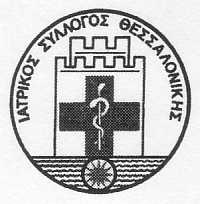 ΑΝΑΡΤΗΤΕΑ ΣΤΟ ΔΙΑΔΙΚΤΥΟΕΛΛΗΝΙΚΗ ΔΗΜΟΚΡΑΤΙΑΙΑΤΡΙΚΟΣ ΣΥΛΛΟΓΟΣ ΘΕΣΣΑΛΟΝΙΚΗΣΘΕΣΣΑΛΟΝΙΚΗΤαχ. Διεύθυνση: Πλ. Αριστοτέλους 4, Ταχ. Κώδικας: 54623Ιστοσελίδα: www.isth.gr Πληροφορίες: Χατζηδημητρίου ΜαρίαΤηλέφωνο: 2310273755Fax: 2310278880e-mail: grammatia@isth.gr κωδικός έργο MIS: 5031322Ημερομηνία: 21/06/2019Αρ. πρωτ.: 3798/ΓΤίτλος ΈργουΑντικείμενο ΔιαγωνισμούΑναθέτουσα ΑρχήΙατρικός Σύλλογος ΘεσσαλονίκηςΠροϋπολογισμός24.193,55€ πλέον ΦΠΑΔιαδικασία ΑνάθεσηςΣυνοπτικός ΔιαγωνισμόςΚριτήριο ΑνάθεσηςΠλέον συμφέρουσα από οικονομική άποψη προσφορά (βάσει τιμής) ανά τμήμαΗμερομηνία Διενέργειας 12/07/2019Κωδικός MIS5031322Πρωτόκολλο διαγωνισμού3798/Γ/21.06.2019 Ονοματεπώνυμο φυσικού προσώπου ή Επωνυμία νομικού προσώπου, Ταχυδρομική διεύθυνση, Τηλέφωνο, Αριθμός τηλεομοιοτυπίας και διεύθυνση ηλεκτρονικού ταχυδρομείου ΠΡΟΣΙΑΤΡΙΚΟ ΣΥΛΛΟΓΟ ΘΕΣΣΑΛΟΝΙΚΗΣΠλ. Αριστοτέλους 4, Τ.Κ. 54623 ΘεσσαλονίκηΤηλέφωνο: 2310273755Fax: 2310278880ΦΑΚΕΛΟΣ ΠΡΟΣΦΟΡΑΣ ΓΙΑ ΤΟΝ ΣΥΝΟΠΤΙΚΟ ΔΙΑΓΩΝΙΣΜΟΔιακήρυξη αρ. πρωτ. ΕΕ …./..-..-2019 (Ημερομηνία Διενέργειας ημέρα ../../2019 και ώρα ..:… μμ)Προμήθεια εξοπλισμού:Α) Ηλεκτρονικοί Υπολογιστές (παραδοτέο 4.3.2)Β) Λογισμικό πρόγραμμα  (παραδοτέο 4.3.2)ΠΡΟΣΟΧΗ: Να ΜΗΝ αποσφραγισθεί από την Ταχυδρομική Υπηρεσία & το Πρωτόκολλο.Α/ΑΠΕΡΙΓΡΑΦΗΤΥΠΟΣ/ ΧΑΡΑΚΤΗΡΙΣΤΙΚΑΠΟΣΟΤΗΤΑΑΞΙΑ ΧΩΡΙΣ ΦΠΑ (€)ΑΞΙΑ ΧΩΡΙΣ ΦΠΑ (€)ΦΠΑ (€)ΣΥΝΟΛΙΚΗ ΑΞΙΑ ΜΕ ΦΠΑ (€)Α/ΑΠΕΡΙΓΡΑΦΗΤΥΠΟΣ/ ΧΑΡΑΚΤΗΡΙΣΤΙΚΑΠΟΣΟΤΗΤΑΤΙΜΗ ΜΟΝΑΔΑΣΣΥΝΟΛΟΦΠΑ (€)ΣΥΝΟΛΙΚΗ ΑΞΙΑ ΜΕ ΦΠΑ (€)12ΣΥΝΟΛΟΣΥΝΟΛΟΣΥΝΟΛΟΣΥΝΟΛΟΣΥΝΟΛΟΙΑΤΡΙΚΟΣ ΣΥΛΛΟΓΟΣ ΘΕΣΣΑΛΟΝΙΚΗΣ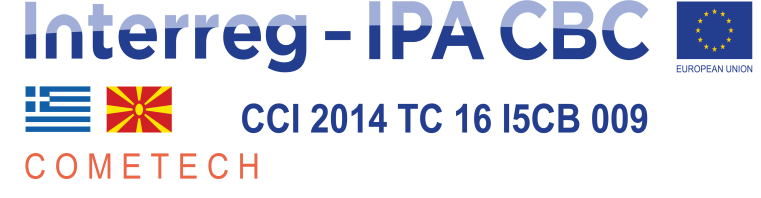 Α: Ονομασία, διεύθυνση και στοιχεία επικοινωνίας της αναθέτουσας αρχής (αα)/ αναθέτοντα φορέα (αφ)- Ονομασία: [ΙΑΤΡΙΚΟΣ ΣΥΛΛΟΓΟΣ ΘΕΣΣΑΛΟΝΙΚΗΣ]- Ταχυδρομική διεύθυνση / Πόλη / Ταχ. Κωδικός: [Πλ. Αριστοτέλους 4, Θεσσαλονίκη, Τ.Κ. 54623]- Αρμόδιος για πληροφορίες: [ΧΑΤΖΗΔΗΜΗΤΡΙΟΥ ΜΑΡΙΑ]- Τηλέφωνο: [2310273755]- Ηλ. ταχυδρομείο: [grammatia@isth.gr]- Διεύθυνση στο Διαδίκτυο (διεύθυνση δικτυακού τόπου): [www.isth.gr]Β: Πληροφορίες σχετικά με τη διαδικασία σύναψης σύμβασης- Τίτλος ή σύντομη περιγραφή της δημόσιας σύμβασης (συμπεριλαμβανομένου του σχετικού CPV): [Προμήθεια εξοπλισμού: Α) Ηλεκτρονικοί Υπολογιστές (CPV: 30213300-8, 30213100-6, 30231000-7, 48920000-3) και Β) Λογισμικό πρόγραμμα (CPV 72262000-9)]- Η σύμβαση αναφέρεται σε έργα, προμήθειες, ή υπηρεσίες : [ΠΡΟΜΗΘΕΙΕΣ/ΥΠΗΡΕΣΙΕΣ]- Εφόσον υφίστανται, ένδειξη ύπαρξης σχετικών τμημάτων : [ΟΧΙ]- Αριθμός αναφοράς που αποδίδεται στον φάκελο από την αναθέτουσα αρχή: [3798/Γ/21.06.2019]Στοιχεία αναγνώρισης:Απάντηση:Πλήρης Επωνυμία:[   ]Αριθμός φορολογικού μητρώου (ΑΦΜ):Εάν δεν υπάρχει ΑΦΜ στη χώρα εγκατάστασης του οικονομικού φορέα, αναφέρετε άλλον εθνικό αριθμό ταυτοποίησης, εφόσον απαιτείται και υπάρχει [   ]Ταχυδρομική διεύθυνση:[……]Αρμόδιος ή αρμόδιοι :Τηλέφωνο:Ηλ. ταχυδρομείο:Διεύθυνση στο Διαδίκτυο (διεύθυνση δικτυακού τόπου) (εάν υπάρχει):[……][……][……][……]Γενικές πληροφορίες:Απάντηση:Ο οικονομικός φορέας είναι πολύ μικρή, μικρή ή μεσαία επιχείρηση;[] Ναι [] Όχι [] Άνευ αντικειμένουΟ οικονομικός φορέας θα είναι σε θέση να προσκομίσει βεβαίωση πληρωμής εισφορών κοινωνικής ασφάλισης και φόρων ; [] Ναι [] ΌχιΤρόπος συμμετοχής:Απάντηση:Ο οικονομικός φορέας συμμετέχει στη διαδικασία σύναψης δημόσιας σύμβασης από κοινού με άλλους;[] Ναι [] ΌχιΕάν ναι, μεριμνήστε για την υποβολή χωριστού εντύπου ΤΕΥΔ από τους άλλους εμπλεκόμενους οικονομικούς φορείς.Εάν ναι, μεριμνήστε για την υποβολή χωριστού εντύπου ΤΕΥΔ από τους άλλους εμπλεκόμενους οικονομικούς φορείς.Εάν ναι:α) Αναφέρετε τον ρόλο του οικονομικού φορέα στην ένωση ή κοινοπραξία   (επικεφαλής, υπεύθυνος για συγκεκριμένα καθήκοντα …):β) Προσδιορίστε τους άλλους οικονομικούς φορείς που συμμετέχουν από κοινού στη διαδικασία σύναψης δημόσιας σύμβασης:γ) Κατά περίπτωση, επωνυμία της συμμετέχουσας ένωσης ή κοινοπραξίας.α) [……]β) [……]γ) [……]Εκπροσώπηση, εάν υπάρχει:Απάντηση:Ονοματεπώνυμοσυνοδευόμενο από την ημερομηνία και τον τόπο γέννησης εφόσον απαιτείται:[……][……]Θέση/Ενεργών υπό την ιδιότητα[……]Ταχυδρομική διεύθυνση:[……]Τηλέφωνο:[……]Ηλ. ταχυδρομείο:[……]Εάν χρειάζεται, δώστε λεπτομερή στοιχεία σχετικά με την εκπροσώπηση (τις μορφές της, την έκταση, τον σκοπό …):[……]Στήριξη:Απάντηση:Ο οικονομικός φορέας στηρίζεται στις ικανότητες άλλων οικονομικών φορέων προκειμένου να ανταποκριθεί στα κριτήρια επιλογής που καθορίζονται στο μέρος IV και στα (τυχόν) κριτήρια και κανόνες που καθορίζονται στο μέρος V κατωτέρω; []Ναι []ΌχιΥπεργολαβική ανάθεση :Απάντηση:Ο οικονομικός φορέας προτίθεται να αναθέσει οποιοδήποτε μέρος της σύμβασης σε τρίτους υπό μορφή υπεργολαβίας;[]Ναι []ΌχιΕάν ναι παραθέστε κατάλογο των προτεινόμενων υπεργολάβων και το ποσοστό της σύμβασης που θα αναλάβουν: […]Λόγοι που σχετίζονται με ποινικές καταδίκες:Απάντηση:Υπάρχει τελεσίδικη καταδικαστική απόφαση εις βάρος του οικονομικού φορέα ή οποιουδήποτε προσώπου το οποίο είναι μέλος του διοικητικού, διευθυντικού ή εποπτικού του οργάνου ή έχει εξουσία εκπροσώπησης, λήψης αποφάσεων ή ελέγχου σε αυτό για έναν από τους λόγους που παρατίθενται ανωτέρω (σημεία 1-6), ή καταδικαστική απόφαση η οποία έχει εκδοθεί πριν από πέντε έτη κατά το μέγιστο ή στην οποία έχει οριστεί απευθείας περίοδος αποκλεισμού που εξακολουθεί να ισχύει; [] Ναι [] ΌχιΕάν η σχετική τεκμηρίωση διατίθεται ηλεκτρονικά, αναφέρετε: (διαδικτυακή διεύθυνση, αρχή ή φορέας έκδοσης, επακριβή στοιχεία αναφοράς των εγγράφων):[……][……][……][……]Εάν ναι, αναφέρετε:α) Ημερομηνία της καταδικαστικής απόφασης προσδιορίζοντας ποιο από τα σημεία 1 έως 6 αφορά και τον λόγο ή τους λόγους της καταδίκης,β) Προσδιορίστε ποιος έχει καταδικαστεί [ ]·γ) Εάν ορίζεται απευθείας στην καταδικαστική απόφαση:α) Ημερομηνία:[   ], σημείο-(-α): [   ], λόγος(-οι):[   ]β) [……]γ) Διάρκεια της περιόδου αποκλεισμού [……] και σχετικό(-ά) σημείο(-α) [   ]Εάν η σχετική τεκμηρίωση διατίθεται ηλεκτρονικά, αναφέρετε: (διαδικτυακή διεύθυνση, αρχή ή φορέας έκδοσης, επακριβή στοιχεία αναφοράς των εγγράφων):[……][……][……][……]Πληρωμή φόρων ή εισφορών κοινωνικής ασφάλισης:Απάντηση:1) Ο οικονομικός φορέας έχει εκπληρώσει όλες τις υποχρεώσεις του όσον αφορά την πληρωμή φόρων ή εισφορών κοινωνικής ασφάλισης, στην Ελλάδα και στη χώρα στην οποία είναι τυχόν εγκατεστημένος ;[] Ναι [] Όχι [] Ναι [] Όχι Πληροφορίες σχετικά με πιθανή αφερεγγυότητα, σύγκρουση συμφερόντων ή επαγγελματικό παράπτωμαΑπάντηση:Ο οικονομικός φορέας έχει, εν γνώσει του, αθετήσει τις υποχρεώσεις του στους τομείς του περιβαλλοντικού, κοινωνικού και εργατικού δικαίου;[] Ναι [] ΌχιΟ οικονομικός φορέας έχει, εν γνώσει του, αθετήσει τις υποχρεώσεις του στους τομείς του περιβαλλοντικού, κοινωνικού και εργατικού δικαίου;Βρίσκεται ο οικονομικός φορέας σε οποιαδήποτε από τις ακόλουθες καταστάσεις :α) πτώχευση, ή β) διαδικασία εξυγίανσης, ήγ) ειδική εκκαθάριση, ήδ) αναγκαστική διαχείριση από εκκαθαριστή ή από το δικαστήριο, ήε) έχει υπαχθεί σε διαδικασία πτωχευτικού συμβιβασμού, ή στ) αναστολή επιχειρηματικών δραστηριοτήτων, ή ζ) σε οποιαδήποτε ανάλογη κατάσταση προκύπτουσα από παρόμοια διαδικασία προβλεπόμενη σε εθνικές διατάξεις νόμουΕάν ναι:- Παραθέστε λεπτομερή στοιχεία:[] Ναι [] Όχι-[.......................]-[.......................]Έχει διαπράξει ο οικονομικός φορέας σοβαρό επαγγελματικό παράπτωμα;Έχουν επιβληθεί πράξεις επιβολής προστίμου που έχουν εκδοθεί σε βάρος του οικονομικού φορέα σε χρονικό διάστημα δύο (2) ετών πριν από την ημερομηνία λήξης της προθεσμίας υποβολής προσφοράς ή αίτησης συμμετοχής;[] Ναι [] Όχι[.......................]Έχει διαπράξει ο οικονομικός φορέας σοβαρό επαγγελματικό παράπτωμα;Έχουν επιβληθεί πράξεις επιβολής προστίμου που έχουν εκδοθεί σε βάρος του οικονομικού φορέα σε χρονικό διάστημα δύο (2) ετών πριν από την ημερομηνία λήξης της προθεσμίας υποβολής προσφοράς ή αίτησης συμμετοχής;[] Ναι [] ΌχιΈχει συνάψει ο οικονομικός φορέας συμφωνίες με άλλους οικονομικούς φορείς με σκοπό τη στρέβλωση του ανταγωνισμού;Εάν ναι, να αναφερθούν λεπτομερείς πληροφορίες:[] Ναι [] Όχι[…...........]Έχει συνάψει ο οικονομικός φορέας συμφωνίες με άλλους οικονομικούς φορείς με σκοπό τη στρέβλωση του ανταγωνισμού;Εάν ναι, να αναφερθούν λεπτομερείς πληροφορίες:Γνωρίζει ο οικονομικός φορέας την ύπαρξη τυχόν σύγκρουσης συμφερόντων, λόγω της συμμετοχής του στη διαδικασία ανάθεσης της σύμβασης;Εάν ναι, να αναφερθούν λεπτομερείς πληροφορίες:[] Ναι [] Όχι[.........…]Έχει παράσχει ο οικονομικός φορέας ή επιχείρηση συνδεδεμένη με αυτόν συμβουλές στην αναθέτουσα αρχή ή στον αναθέτοντα φορέα ή έχει με άλλο τρόπο αναμειχθεί στην προετοιμασία της διαδικασίας σύναψης της σύμβασης;Εάν ναι, να αναφερθούν λεπτομερείς πληροφορίες:[] Ναι [] Όχι[...................…]Έχει επιδείξει ο οικονομικός φορέας σοβαρή ή επαναλαμβανόμενη πλημμέλεια κατά την εκτέλεση ουσιώδους απαίτησης στο πλαίσιο προηγούμενης δημόσιας σύμβασης, προηγούμενης σύμβασης με αναθέτοντα φορέα ή προηγούμενης σύμβασης παραχώρησης που είχε ως αποτέλεσμα την πρόωρη καταγγελία της προηγούμενης σύμβασης , αποζημιώσεις ή άλλες παρόμοιες κυρώσεις; Εάν ναι, να αναφερθούν λεπτομερείς πληροφορίες:[] Ναι [] Όχι[….................]Έχει επιδείξει ο οικονομικός φορέας σοβαρή ή επαναλαμβανόμενη πλημμέλεια κατά την εκτέλεση ουσιώδους απαίτησης στο πλαίσιο προηγούμενης δημόσιας σύμβασης, προηγούμενης σύμβασης με αναθέτοντα φορέα ή προηγούμενης σύμβασης παραχώρησης που είχε ως αποτέλεσμα την πρόωρη καταγγελία της προηγούμενης σύμβασης , αποζημιώσεις ή άλλες παρόμοιες κυρώσεις; Εάν ναι, να αναφερθούν λεπτομερείς πληροφορίες:Μπορεί ο οικονομικός φορέας να επιβεβαιώσει ότι:α) δεν έχει κριθεί ένοχος σοβαρών ψευδών δηλώσεων κατά την παροχή των πληροφοριών που απαιτούνται για την εξακρίβωση της απουσίας των λόγων αποκλεισμού ή την πλήρωση των κριτηρίων επιλογής,β) δεν έχει αποκρύψει τις πληροφορίες αυτές,γ) ήταν σε θέση να υποβάλλει χωρίς καθυστέρηση τα δικαιολογητικά που απαιτούνται από την αναθέτουσα αρχή/αναθέτοντα φορέα δ) δεν έχει επιχειρήσει να επηρεάσει με αθέμιτο τρόπο τη διαδικασία λήψης αποφάσεων της αναθέτουσας αρχής ή του αναθέτοντα φορέα, να αποκτήσει εμπιστευτικές πληροφορίες που ενδέχεται να του αποφέρουν αθέμιτο πλεονέκτημα στη διαδικασία ανάθεσης ή να παράσχει εξ αμελείας παραπλανητικές πληροφορίες που ενδέχεται να επηρεάσουν ουσιωδώς τις αποφάσεις που αφορούν τον αποκλεισμό, την επιλογή ή την ανάθεση; [] Ναι [] ΌχιΕκπλήρωση όλων των απαιτούμενων κριτηρίων επιλογής ΑπάντησηΠληροί όλα τα απαιτούμενα κριτήρια επιλογής;[] Ναι [] Όχι 